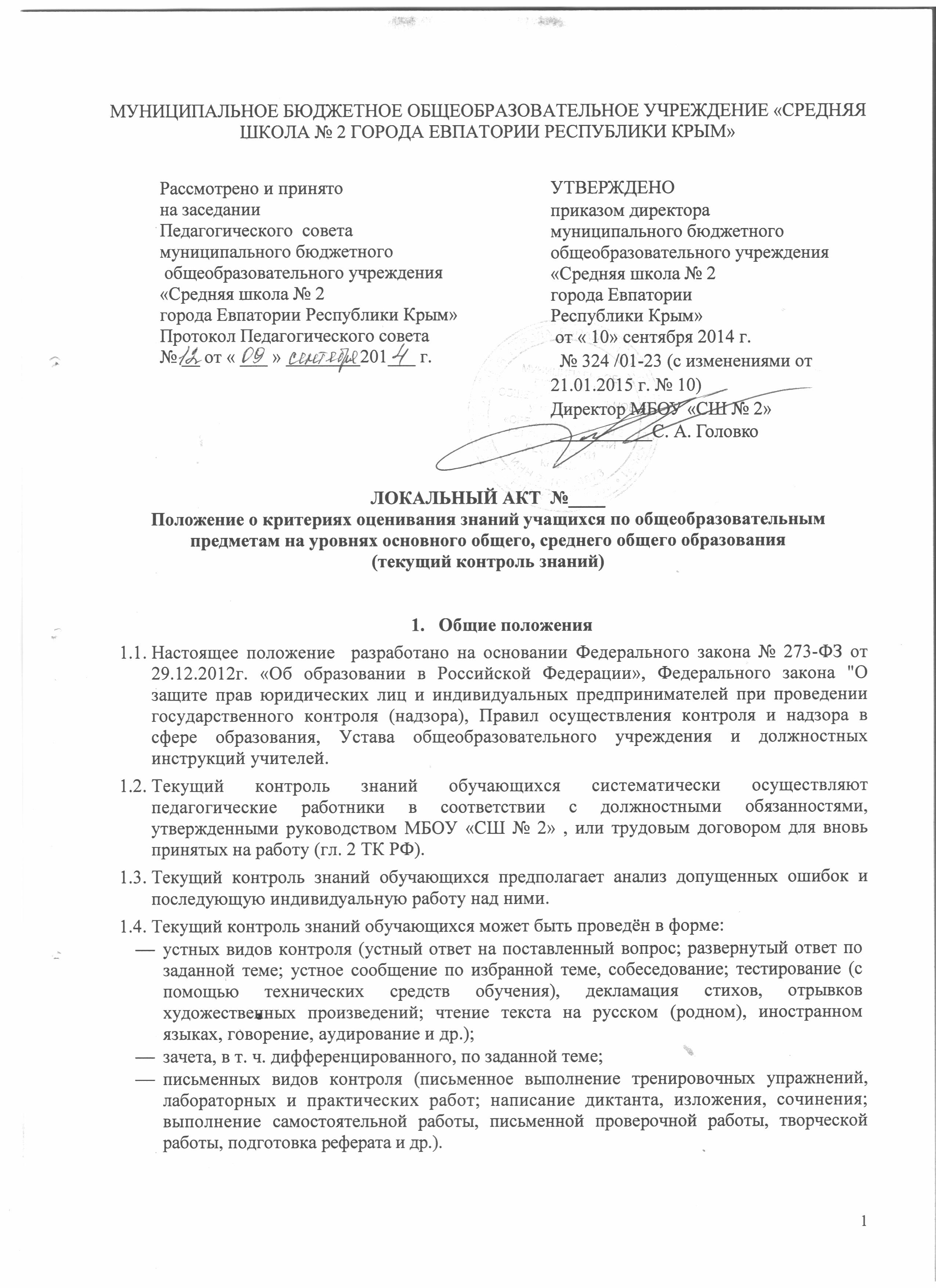 Общие критерии и нормы достижений учащихся(нормы  критериев отметок)В основу критериев оценки учебной деятельности учащихся положены объективность и единый подход. При 5-балльной оценке для всех установлены общедидактические критерии.  Отметку «5 (отлично)» получает обучающийся МБОУ «СШ № 2», если его устный ответ, письменная работа, практическая деятельность в полном объеме соответствует учебной программе, допускается один недочет, объем универсальных учебных действий (УУД), компетенций составляет 90-100% содержания (правильный полный ответ, представляющий собой связное, логически последовательное сообщение на определенную тему, умение применять определения, правила в конкретных случаях. Обучающийся обосновывает свои суждения, применяет знания на практике, приводит собственные примеры, соблюдает культуру письменной и устной речи, правила оформления письменных работ). Отметку «4 (хорошо)» получает обучающийся МБОУ «СШ № 2», если его устный ответ, письменная работа, практическая деятельность или её результаты в общем соответствуют требованиям учебной программы, но имеются 1-2 негрубые ошибки, до 3-х недочётов в соответствии с предметными критериями и объем УУД, компетенций составляет 70-90% содержания (правильный, но не совсем полный или не совсем точный ответ).  Отметку «3 (удовлетворительно)» получает обучающийся МБОУ «СШ № 2», если его устный ответ, письменная работа, практическая деятельность или её результаты  в основном соответствуют требованиям программы, однако имеются 1 грубая ошибка и 2 недочёта, или 1 грубая ошибка и 1 негрубая, или 2-3 грубых ошибки, или 1 негрубая ошибка и 3 недочета, или 4-5 недочетов. Обучающийся владеет УУД, компетенциями в объёме 50-70% содержания (правильный, но не полный ответ, допускаются неточности в определении понятий или формулировке правил, недостаточно глубоко и доказательно ученик обосновывает свои суждения, не умеет приводить примеры, излагает материал непоследовательно). Обучающийся допускает незначительное несоблюдение основных правил культуры письменной и устной речи, правил оформления письменных работ. Отметку «2 (неудовлетворительно)»  получает обучающийся МБОУ «СШ № 2», если его устный ответ, письменная работа, практическая деятельность или её результаты частично соответствуют требованиям программы, имеются существенные недостатки и грубые ошибки, объем УУД, компетенций учащегося составляет 20-50% содержания (неправильный ответ). Обучающийся не соблюдает основные правила культуры письменной и устной речи, правила оформления письменных работ Отметку «1»  получает обучающийся МБОУ «СШ № 2» в случае отказа задания, не давший устного ответа, не сдавший письменную работу или полностью не справившийся с работой.При выставлении отметок необходимо учитывать классификацию ошибок и их количество:грубые ошибки; однотипные ошибки; негрубые ошибки; недочеты.К грубым ошибкам следует относить:незнание определения основных понятий, законов, правил, основных положений теории, незнание формул, общепринятых символов обозначений величин, единиц их измерения;незнание наименований единиц измерения;неумение выделять главное в ответе;неумение применять знания для решения задач и объяснения явлений;  неумение делать выводы и обобщения;неумение читать и строить графики и принципиальные схемы;неумение подготовить установку или лабораторное оборудование, провести опыт, наблюдения, необходимые расчёты или использовать полученные данные для выводов;неумение пользоваться первоисточниками, учебником и справочником;нарушение техники безопасности.К однотипным ошибкам относятся ошибки на одно и то же правило.К негрубым ошибкам следует относить:неточность формулировок, определений, понятий, законов, правил, теорий, вызванная неполнотой охвата основных признаков определяемого понятия или замена 1-2 из этих признаков второстепенными;ошибки при снятии показаний с измерительных приборов, не связанные с определением цены деления шкалы;ошибки, вызванные несоблюдением условий проведения опыта, наблюдения, условий работы приборов, оборудования; ошибки в условных обозначениях на принципиальных схемах, неточность графика и др.;нерациональный метод решения задачи или недостаточно продуманный план ответа (нарушение логики, подмена отдельных основных вопросов второстепенными);нерациональные методы работы с учебной и справочной литературой;неумение решать задачи, выполнять задание в общем виде.Недочётами являются:нерациональные приёмы вычислений и преобразований, выполнения опыта, наблюдений, заданий;ошибки в вычислениях (кроме математики);небрежное выполнение записей, чертежей, схем, графиков;орфографические и пунктуационные ошибки (кроме результатов при освоении предметной области «Русский язык и литература»).При проведении тестирования обучающихся применяется следующий порядок оценивания качества выполнения тестовых заданий:отметка «5» ставится при правильном выполнении обучающимся тестового задания                    на 91-100%; отметка «4» ставится при правильном выполнении тестового задания на 76-90%;отметка «3» ставится при правильном выполнении тестового задания на 61-75%;отметка «2» ставится при правильном выполнении тестового задания менее чем на 60%.отметка «1» ставится, если обучающийся отказался от выполнения теста.При проведении оценивания по учебным предметам, курсам, дисциплинам (модулям) используются специфические критерии оценки качества, которые закрепляются в рабочих программах педагогических работников и не противоречат общедидактическим подходам, закреплённым данным Положением.Нормы оценки устных и письменных ответов по русскому языкуКритерии устного ответа по русскому языкуУстный опрос является одним из основных способов учета знаний, учащихся по русскому языку. Развернутый ответ ученика должен представлять собой связное, логически последовательное сообщение на определенную тему, показывать его умение применять определения, правила в конкретных случаях.При оценке ответа ученика надо руководствоваться следующими критериями: 1) полнота и правильность ответа; 2) степень осознанности, понимания изученного; 3) языковое оформление ответа.Отметка («5», «4», «3») может ставиться не только за единовременный ответ (когда на проверку подготовки ученика отводится определенное время), но и за рассредоточенный во времени, т.е. за сумму ответов, данных учеником на протяжении урока (выводится поурочный балл), при условии, если в процессе урока не только заслушивались ответы учащегося, но и осуществлялась проверка его умения применять знания на практике.Критерии устного ответа по литературеКритерии оценивания знаний учащихся с помощью тестовОтметка «5» (отлично) ставится, если верные ответы составляют 90%-100% от общего количества вопросов.Отметка «4» (хорошо) может быть поставлена, если верные ответы составляют 70 -89% от общего количества вопросов.Отметка «3» (удовлетворительно) ставится, если работа содержит 50%-70% правильных ответов.Отметка «2» (неудовлетворительно) ставится, если работа содержит менее 30%-50% правильных ответов.Отметка «1» (очень плохо) ставится, если работа содержит менее 30% правильных ответов.Оценка письменных работКритерии и нормативы оценки ДИКТАНТОВДиктант — одна из основных форм проверки орфографической и пунктуационной грамотности.Для диктантов целесообразно использовать связные тексты, которые должны отвечать нормам современного литературного языка, быть доступными по содержанию учащимся данного класса.Требования к тексту диктанта1До конца первой четверти (а в 5 классе – до конца первого полугодия) сохраняется объем текста, рекомендованный для предыдущего класса.2Для контрольных диктантов следует подбирать такие тексты, в которых изучаемые в данной теме орфограммы и пунктограммы были бы представлены не менее 2—3 случаями. Из изученных ранее орфограмм и пунктограмм включаются основные; они должны быть представлены 1—3 случаями. В целом количество проверяемых орфограмм и пунктограмм не должно превышать норм, представленных в таблице.3 В тексты контрольных диктантов могут включаться только те вновь изученные орфограммы, которые в достаточной мер закреплялись (не менее чем на двух-трех предыдущих уроках).Рекомендуемые нормы оценки за ДИКТАНТПримечание.При оценке диктанта исправляются, но не учитываются орфографические и пунктуационные ошибки:1) в переносе слов;2) на правила, которые не включены в школьную программу;3) на еще не изученные правила;4) в словах с непроверяемыми написаниями, над которыми не проводилась специальная работа;5) в передаче авторской пунктуации.Исправляются, но не учитываются описки, неправильные написания, искажающие звуковой облик слова, например: «рапотает» (вместо работает), «дулпо» (вместо дупло), «мемля» (вместо земля).При оценке диктантов важно также учитывать характер ошибки. Среди ошибок следует выделять негрубые, т. е. не имеющие существенного значения для характеристики грамотности. При подсчете ошибок две негрубые считаются за одну. К негрубым относятся ошибки:1) в словах-исключениях из правил;2) в написании большой буквы в составных собственных наименованиях;3) в случаях слитного и раздельного написания приставок в наречиях, образованных от существительных с предлогами, правописание которых не регулируется правилами;4) в случаях трудного различения не и ни (Куда он только не обращался! Куда он ни обращался, никто не мог дать ему ответ. Никто иной не...; не кто иной, как; ничто иное не…, не что иное, как и др.);5) в собственных именах нерусского происхождения;6) в случаях, когда вместо одного знака препинания поставлен другой;7) в пропуске одного из сочетающихся знаков препинания или в нарушении их последовательности.Необходимо учитывать также повторяемость и однотипность ошибок. Если ошибка повторяется в одном и том же слове или в корне однокоренных слов, то она считается за одну ошибку.Однотипными считаются ошибки на одно правило, если условия выбора правильного написания заключены в грамматических (в армии, в роще; колют, борются) и фонетических (пирожок, сверчок) особенностях данного слова.Не считаются однотипными ошибки на такое правило, в котором для выяснения правильного написания одного слове требуется подобрать другое (опорное) слово или его форму (вода — воды, рот — ротик, грустный — грустить, резкий -резок).Первые три однотипные ошибки считаются за одну ошибку, каждая следующая подобная ошибка учитывается самостоятельно.Если в одном непроверяемом слове допущены 2 и более ошибок, то все они считаются за одну ошибку.При наличии в контрольном диктанте более 5 поправок (исправление неверного написания на верное) оценка снижается на один балл. Отличная оценка не выставляется при наличии трех и более исправлений. В комплексной контрольной работе, состоящей из диктанта и дополнительного (фонетического, лексического, орфографического, грамматического) задания, выставляются две оценки (за каждый вид работы).При оценке выполнения дополнительных заданий рекомендуется руководствоваться следующим:Оценка «5» ставится, если ученик выполнил все задания верно.Оценка «4» ставится, если ученик выполнил правильно не менее 3/4 заданий.Оценка «3» ставится за работу, в которой правильно выполнено не менее половины заданий.Оценка «2» ставится за работу, в которой не выполнено более половины заданий.Оценка «1» ставится, если ученик не выполнил ни одного задания.Примечание. Орфографические и пунктуационные ошибки, допущенные при выполнении дополнительных заданий, учитываются при выведении оценки за диктант.	Контрольный словарный диктант.	При оценке контрольного словарного диктанта рекомендуется руководствоваться следующим:	Критерии пунктуационной грамотности.	Все пунктуационные ошибки отражают неправильное выделение смысловых отрезков в предложении и в тексте. Среди пунктуационных ошибок выделяются ошибки грубые и негрубые.	К негрубым относятся:ошибки в выборе знака (употребление запятой вместо точки с запятой, тире вместо двоеточия в бессоюзном сложном предложении и т.п.);ошибки, связанные с применением правил, которые ограничивают или уточняют действия основного правила. Так, основное правило регламентирует постановку запятой между частями сложносочиненного предложения с союзом и. Действие этого правила ограничено одним условием: если части сложносочиненного предложения имеют общий второстепенный член, то запятая перед союзом не ставится. Постановка учеником запятой в данном случае квалифицируется как ошибка негрубая, поскольку речь идет об исключении из общего правила;ошибки, связанные с постановкой сочетающихся знаков препинания: пропуск одного из знаков в предложении типа Лес, расположенный за рекой, - самое грибное место в округе или неправильная последовательность их расположения.	Некоторые пунктуационные ошибки не учитываются при оценке письменных работ школьников. Это ошибки в передаче авторской пунктуации. Среди пунктуационных ошибок не выделяется группа однотипных ошибок. Это объясняется тем, что применение всех пунктуационных правил так или иначе основано на семантическом анализе предложений и его частей. В остальном учет пунктуационных ошибок идет по тем же направлениям, что и учет орфографических.	Нормативы, определяющие уровень орфографической и пунктуационной грамотности учащихся, обычно фиксируются в программах по русскому языку для средней школы.Критерии и нормативы оценки ИЗЛОЖЕНИЙ и СОЧИНЕНИЙСочинения и изложения — основные формы проверки умения правильно и последовательно излагать мысли, уровня речевой подготовки учащихся.Сочинения и изложения в V—IX классах проводятся в соответствии с требованиями раздела программы «Развитие навыков связной речи».Примерный объем текста изложений и сочиненийОбъём текстов итоговых контрольных подробных изложений в VIII и IX классах может быть увеличен на 50 слов в связи с тем, что на таких уроках не проводится подготовительная работа.	К указанному объёму сочинений учитель должен относиться как к примерному, так как объём ученического сочинения зависит от многих обстоятельств, в частности от стиля и жанра сочинения, характера темы и замысла, темпа письма учащихся, их общего развития.	Критериями оценки содержания и композиционного оформления изложений и сочинений являются:соответствие работы теме, наличие и раскрытие основной мысли высказывания;полнота раскрытия темы;правильность фактического материала;последовательность и логичность изложения;правильное композиционное оформление работы.Нормативы оценки содержания и композиции изложений и сочинений выражаются в количестве фактических и логических ошибок и недочетов.Так, отметка «5» ставится при отсутствии каких-либо ошибок, нарушающих перечисленные критерии, а отметку «4» можно поставить при наличии двух недочетов в содержании.Основными качествами хорошей речи, которые лежат в основе речевых навыков учащихся, принято считать богатство, точность, выразительность речи, ее правильность, уместность употребления языковых средств, поэтому изложения и сочинения оцениваются с точки зрения следующих критериев:- богатство (разнообразие) словаря и грамматического строя речи;- стилевое единство и выразительность речи;- правильность и уместность употребления языковых средств.Показателями богатства речи являются большой объем активного словаря, развитой грамматический строй, разнообразие грамматических форм и конструкций, использованных в ходе оформления высказывания.Показатель точности речи - умение пользоваться синонимическими средствами языка и речи, выбрать из ряда возможных то языковое средство, которое наиболее уместно в данной речевой ситуации. Точность речи, таким образом, прежде всего, зависит от умения учащихся пользоваться синонимами, от умения правильно использовать возможности лексической сочетаемости слов, от понимания различных смысловых оттенков лексических единиц, от правильности и точности использования некоторых грамматических категорий (например, личных и указательных местоимений).Выразительность речи предполагает такой отбор языковых средств, которые соответствуют целям, условиям и содержанию речевого общения. Это значит, что пишущий понимает особенности речевой ситуации, специфику условий речи, придает высказыванию соответствующую стилевую окраску и осознанно отбирает образные, изобразительные средства. Так, в художественном описании, например, уместны оценочные слова, тропы, лексические и морфологические категории, употребляющиеся в переносном значении. Здесь неуместны термины, конструкции и обороты, свойственные научному стилю речи.Снижает выразительность школьных сочинений использование штампов, канцеляризмов, слов со сниженной стилистической окраской, неумение пользоваться стилистическими синонимами.Правильность и уместность языкового оформления проявляется в отсутствии ошибок, нарушающих литературные нормы - лексические и грамматические (а в устной речи произносительные) - и правила выбора языковых средств в соответствии с разными задачами высказывания.Изложение и сочинение оценивается двумя оценками: первая – за содержание работы и речь, вторая – за грамотность.При выставлении оценки за содержание и речевое оформление согласно установленным нормам необходимо учитывать все требования, предъявляемые к раскрытию темы, а также к соблюдению речевых норм (богатство, выразительность, точность).При выставлении второй оценки учитывается количество орфографических, пунктуационных и грамматических ошибок. Грамматические ошибки, таким образом, не учитываются при оценке языкового оформления сочинений и изложений.Основные критерии оценки за изложение и сочинениеПРИМЕЧАНИЯ1. При оценке сочинения необходимо учитывать самостоятельность, оригинальность замысла ученического сочинения, уровень его композиционного и речевого оформления. Наличие оригинального замысла, его хорошая реализация позволяют повысить первую оценку за сочинения на один балл.2. Если объём сочинения в полтора - два раза больше указанного в настоящих «Нормах оценки…», то при оценке работы следует исходить из нормативов, увеличенных для отметки «4» на одну, для отметки «3» на две единицы. Например, при оценке грамотности «4» ставится при 3 орфографических, 2 пунктуационных и 2 грамматических ошибках или при соотношениях: 2—3—2, 2—2—3; «3» ставится при соотношениях: 6—4—4, 4—6—4, 4—4—6. При выставлении оценки «5» превышение объёма сочинения не принимается во внимание.3. Первая оценка (за содержание и речь) не может быть положительной, если не раскрыта тема высказывания, хотя по остальным показателям оно написано удовлетворительно.4. На оценку сочинения и изложения распространяются положения об однотипных и негрубых ошибках, а также о сделанных учеником исправлениях, приведённые в разделе «Оценка диктантов».Оценка обучающих работОбучающие работы (различные упражнения и диктанты неконтрольного характера) оцениваются более строго, чем контрольные работы.При оценке обучающих работ учитываются:1) степень самостоятельности учащегося;2) этап обучения;3) объем работы;4) четкость, аккуратность, каллиграфическая правильность письма.Если возможные ошибки были предупреждены в ходе работы, оценки «5» и «4» ставятся только в том случае, когда ученик не допустил ошибок или допустил, но исправил ошибку. При этом выбор одной из оценок при одинаковом уровне грамотности и содержания определяется степенью аккуратности записи, подчеркиваний и других особенностей оформления, а также наличием или отсутствием описок. В работе, превышающей по количеству слов объем диктантов для данного класса, для оценки «4» допустимо и 2 исправления ошибок.Первая и вторая работа, как классная, так и домашняя, при закреплении определенного умения или навыка проверяется, но по усмотрению учителя может не оцениваться.Самостоятельные работы, выполненные без предшествовавшего анализа возможных ошибок, оцениваются по нормам для контрольных работ соответствующего или близкого вида.Порядок выставления оценок за контрольные работыНеудовлетворительный результат контрольной, проверочной, итоговой работы учащегося, отраженный в журнале учета успеваемости класса, в обязательном порядке должен иметь следствием дополнительную работу с учеником, включающую консультацию по неосвоенному материалу и повторную работу, что отражается в журнале успеваемости класса оценкой, выставленной рядом с первой неудовлетворительной отметкой. При выставлении четвертной, полугодовой оценки учащегося учитывается его успешность на протяжении всего периода, подлежащего аттестации. Нормы оценки устных и письменных ответов по математикеОценка самостоятельных письменных и контрольных работ по математикеОтметка «5» ставится, если ученик:Выполнил работу без ошибок и недочетов.Допустил не более одного недочетаОтметка «4» ставится, если ученик выполнил работу полностью, но допустил в ней:Не более одной негрубой ошибки и одного недочета.Не более двух недочетов.Отметка «3» ставится, если ученик правильно выполнил не менее половины работы или допустил:Не более двух грубых ошибок или не более одной грубой и одной негрубой ошибки и одного недочета;Не более двух- трех негрубых ошибок или одной негрубой ошибки и трех недочетов;При отсутствии ошибок, но при наличии четырех-пяти недочетов.Отметка «2» ставится, если ученик:Допустил число ошибок (недочетов) превышающее норму, при которой может быть выставлена оценка «3».Если правильно выполнил менее половины работы.Правильно выполнил не более 10% всех заданийОтметка «1» ставится, если ученик: Не приступил к выполнению работы.Критерии и нормы устного ответа по математикеОтметка «5» ставится, если  ученик:Показывает глубокое и полное знание и понимание всего объема  программного материала; полное понимание сущности рассматриваемых понятий, явлений и закономерностей, теорий, взаимосвязей.Умеет составить полный и правильный ответ на основе изученного материала; выделять главные положения, самостоятельно подтверждать ответ конкретными примерами, фактами; самостоятельно и аргументировано делать анализ, обобщать, выводы. Устанавливает межпредметные (на основе ранее приобретенных знаний) и внутрипредметные связи, творчески применяет полученные знания в незнакомой ситуации. Последовательно, четко, связно, обоснованно и безошибочно излагает учебный материал: дает ответ в логической последовательности с использованием принятой терминологии; делает собственные выводы; формирует точное определение и истолкование основных понятий, законов, теорий, правильно и обстоятельно отвечает на дополнительные вопросы учителя. Самостоятельно и рационально использует наглядные пособия, справочные материалы, учебник, дополнительную литературу, первоисточники; применяет систему условных обозначений при  ведении записей,  сопровождающих ответ; использует для доказательства выводы из наблюдений и опытов.Самостоятельно, уверенно и безошибочно  применяет полученные знания в решении проблем на творческом уровне; допускает не более одного недочета, который легко исправляет по требованию учителя; имеет необходимые навыки работы с приборами, чертежами, схемами и графиками, сопутствующими ответу; записи, сопровождающие ответ, соответствуют требованиям.Отметка «4»  ставится, если ученик:Показывает знания всего изученного программного материала. Дает полный и правильный ответ на основе изученных теорий; допускает незначительные ошибки и недочеты при воспроизведении изученного материала, определения понятий, неточности при использовании научных терминов или в выводах и обобщениях из наблюдений и опытов; материал излагает в определенной логической последовательности, при этом допускает одну негрубую ошибку или не более двух недочетов и может их исправить самостоятельно при требовании или при небольшой помощи  преподавателя; в основном усвоил учебный материал; подтверждает ответ  конкретными примерами; правильно отвечает на дополнительные вопросы учителя.Умеет самостоятельно выделять главные положения в изученном материале; на основании фактов и примеров обобщать, делать выводы, устанавливать внутрипредметные связи.  Применяет полученные знания на практике в видоизмененной ситуации, соблюдает основные правила культуры устной и письменной речи, использует научные термины.Не обладает достаточным навыком работы со справочной литературой, учебником, первоисточниками (правильно ориентируется, но работает медленно). Допускает негрубые нарушения правил оформления письменных работ.Отметка «3» ставится, если ученик:Усвоил основное содержание учебного материала, имеет пробелы в усвоении материала, не препятствующие дальнейшему усвоению программного материала; материал излагает несистематизированно, фрагментарно, не всегда последовательно.Показывает недостаточную сформированность отдельных знаний и умений; выводы и обобщения аргументирует слабо, допускает в них ошибки.Допустил ошибки и неточности в использовании научной терминологии, определения понятий дал недостаточно четкие; не использовал в качестве доказательства выводы и обобщения из наблюдений, фактов, опытов или допустил ошибки при их изложении.Испытывает затруднения в применении знаний, необходимых для решения задач различных типов, при объяснении конкретных явлений на основе теории, или в подтверждении конкретных примеров практического применения теории.Отвечает  неполно на вопросы учителя (упуская и основное), или воспроизводит содержание текста учебника, но недостаточно понимает отдельные положения,  имеющие важное значение в этом тексте.Обнаруживает недостаточное понимание отдельных положений при воспроизведении текста учебника (записей, первоисточников) или отвечает неполно на вопросы учителя, допуская одну - две грубые ошибки.Отметка «2» ставится, если ученик:Не усвоил и не раскрыл основное содержание материала; не делает выводов и обобщений.Не знает и не понимает значительную или основную часть программного материала в пределах поставленных вопросов или имеет слабо сформированные и неполные знания и не умеет применять их к решению конкретных вопросов и задач по образцу.При ответе (на один вопрос) допускает более двух грубых ошибок, которые не может исправить даже при помощи учителя.Не может ответить ни на один их поставленных вопросов.Полностью не усвоил материал.5.Критерии и нормы устного ответа по биологии, географии, физике, химии Устный ответОтметка «5» ставится, если ученик:Показывает глубокое и полное знание и понимание всего объёма программного материала; полное понимание сущности рассматриваемых понятий, явлений и закономерностей, теорий, взаимосвязей.Умеет составить полный и правильный ответ на основе изученного материала; выделять главные положения, самостоятельно подтверждать ответ конкретными примерами, фактами; самостоятельно и аргументировано делать анализ, обобщения, выводы. Устанавливать межпредметные (на основе ранее приобретенных знаний) и внутрипредметные связи, творчески применять полученные знания в незнакомой ситуации. Последовательно, чётко, связно, обоснованно и безошибочно излагать учебный материал; давать ответ в логической последовательности с использованием принятой терминологии; делать собственные выводы; формулировать точное определение и истолкование основных понятий, теорий; при ответе не повторять дословно текст учебника; излагать материал литературным языком; правильно и обстоятельно отвечать на дополнительные вопросы учителя. Самостоятельно и рационально использовать наглядные пособия, справочные материалы, учебник, дополнительную литературу, первоисточники; применять систему условных обозначений при ведении записей, сопровождающих ответ; использование для доказательства выводов из наблюдений и опытов.Самостоятельно, уверенно и безошибочно применяет полученные знания в решении проблем на творческом уровне; допускает не более одного недочёта, который легко исправляет по требованию учителя; имеет необходимые навыки работы с приборами, таблицами и схемами, сопутствующими ответу и сопровождающие ответ, соответствуют требованиям.Отметка «4» ставится, если ученик:Показывает знания всего изученного программного материала. Даёт полный и правильный ответ на основе изученных теорий; незначительные ошибки и недочёты при воспроизведении изученного материала, определения понятий дал неполные, небольшие неточности при использовании научных терминов или в выводах и обобщениях из наблюдений и опытов; материал излагает в определенной логической последовательности, при этом допускает одну негрубую ошибку или не более двух недочетов и может их исправить самостоятельно при требовании или при небольшой помощи преподавателя; в основном усвоил учебный материал; подтверждает ответ конкретными примерами; правильно отвечает на дополнительные вопросы учителя.Умеет самостоятельно выделять главные положения в изученном материале; на основании фактов и примеров обобщать, делать выводы, устанавливать внутрипредметные связи. Применяет полученные знания на практике в видоизменённой ситуации, соблюдает основные правила культуры устной речи и сопровождающей письменной, использует научные термины.Не обладает достаточным навыком работы со справочной литературой, учебником, первоисточниками (правильно ориентируется, но работает медленно).Отметка «3» ставится, если ученик:Усвоил основное содержание учебного материала, имеет пробелы в усвоении материала, не препятствующие дальнейшему усвоению программного материала.Материал излагает несистематизированно, фрагментарно, не всегда последовательно.Показывает недостаточную сформированность отдельных знаний и умений; выводы и обобщения аргументирует слабо, допускает в них ошибки.Допустил ошибки и неточности в использовании научной терминологии, определения понятий дал недостаточно четкие.Не использовал в качестве доказательства выводы и обобщения из наблюдений, фактов, опытов или допустил ошибки при их изложении.Испытывает затруднения в применении знаний, необходимых для решения задач различных типов, при объяснении конкретных явлений на основе теорий или в подтверждении конкретных примеров практического применения теорий.Отвечает неполно на вопросы учителя (упуская и основное), или воспроизводит содержание текста учебника, но недостаточно понимает отдельные положения, имеющие важное значение в этом тексте.Обнаруживает недостаточное понимание отдельных положений при воспроизведении текста учебника (записей, первоисточников) или отвечает неполно на вопросы учителя, допуская одну-две грубые ошибки.Отметка «2» ставится, если ученик:Не усвоил и не раскрыл основное содержание материала.Не делает выводов и обобщений.Не знает и не понимает значительную или основную часть программного материала в пределах поставленных вопросов или имеет слабо сформированные и неполные знания и не умеет применять их к решению конкретных вопросов и задач по образцу.При ответе (на один вопрос) допускает более двух грубых ошибок, которые не может исправить даже при помощи учителя.Примечание. По окончании устного ответа учащегося педагогом даётся краткий анализ ответа, объявляется мотивированная оценка. Возможно привлечение других учащихся для анализа ответа, самоанализ, предложение оценки. Критерии и нормы письменного ответа по биологии, географии, физике, химииОтметка «5» ставится в случае:Знания, понимания, глубины усвоения обучающимся всего объёма программного материала.Умения выделять главные положения в изученном материале, на основании фактов и примеров обобщать, делать выводы, устанавливать межпредметные и внутрипредметные связи, творчески применять полученные знания в незнакомой ситуации.Отсутствие ошибок и недочётов при воспроизведении изученного материала, соблюдение культуры письменной речи, правил оформления письменных работ.Отметка «4» ставится в случае:Знания всего изученного программного материала.Умения выделять главные положения в изученном материале, на основании фактов и примеров обобщать, делать выводы, устанавливать внутрипредметные связи, применять полученные знания на практике.Незначительные (негрубые) ошибки и недочёты при воспроизведении изученного материала, соблюдение основных правил культуры письменной речи, правил оформления письменных работ.Отметка «3» (уровень представлений, сочетающихся с элементами научных понятий) ставится в случае:Знания и усвоение материала на уровне минимальных требований программы, затруднение при самостоятельном воспроизведении, необходимость незначительной помощи преподавателя.Умения работать на уровне воспроизведения, затруднения при ответах на видоизменённые вопросы.Наличие грубой ошибки, нескольких негрубых при воспроизведении изученного материала, незначительное несоблюдение основных правил культуры письменной речи, правил оформления письменных работ.Отметка «2» ставится в случае:Знание и усвоение материала на уровне ниже минимальных требований программы, отдельные представления об изученном материале.Отсутствие умений работать на уровне воспроизведения, затруднения при ответах на стандартные вопросы.Наличие нескольких грубых ошибок, большого числа негрубых при воспроизведении изученного материала, значительное несоблюдение основных правил культуры письменной речи, правил оформления письменных работ.5.3. Оценка самостоятельных письменных и контрольных работ по биологии, географии, физике, химии.Отметка «5» ставится, если ученик:Выполнил работу без ошибок и недочетов.Допустил не более одного недочета.Отметка «4» ставится, если ученик выполнил работу полностью, но допустил в ней:Не более одной негрубой ошибки и одного недочета.Или не более двух недочетов.Отметка «3» ставится, если ученик правильно выполнил не менее половины работы или допустил:Не более двух грубых ошибок.Или не более одной грубой и одной негрубой ошибки и одного недочета.Или не более двух-трех негрубых ошибок.Или одной негрубой ошибки и трех недочетов.Или при отсутствии ошибок, но при наличии четырех-пяти недочетов.Отметка «2» ставится, если ученик:Допустил число ошибок и недочетов превосходящее норму, при которой может быть выставлена оценка «3».Или если правильно выполнил менее половины работы.Примечание. Учитель имеет право поставить ученику оценку выше той, которая предусмотрена нормами, если учеником оригинально выполнена работа. Оценки с анализом доводятся до сведения учащихся, как правило, на последующем уроке, предусматривается работа над ошибками, устранение пробелов. Оценка выполнения практических (лабораторных) работ, опытов по биологии, географии, физике, химии.Отметка «5» ставится, если ученик:Правильно определил цель опыта.Выполнил работу в полном объеме с соблюдением необходимой последовательности проведения опытов или измерений.Самостоятельно и рационально выбрал и подготовил для опыта необходимое оборудование, все опыты провел в условиях и режимах, обеспечивающих получение результатов и выводов с наибольшей точностью.Научно грамотно, логично описал наблюдения и сформулировал выводы из опыта. В представленном отчете правильно и аккуратно выполнил все записи, таблицы, рисунки и сделал выводы.Проявляет организационно-трудовые умения (поддерживает чистоту рабочего места и порядок на столе, экономно использует расходные материалы).Эксперимент осуществляет по плану с учетом техники безопасности и правил работы с материалами и оборудованием.Отметка «4» ставится, если ученик выполнил требования к оценке «5», но:Опыт проводил в условиях, не обеспечивающих достаточной точности измерений.Или было допущено два-три недочета.Или не более одной негрубой ошибки и одного недочета.Или эксперимент проведен не полностью.Или в описании наблюдений из опыта допустил неточности, выводы сделал неполные.Отметка «3» ставится, если ученик:Правильно определил цель опыта; работу выполняет правильно не менее чем наполовину, однако объём выполненной части таков, что позволяет получить правильные результаты и выводы по основным, принципиально важным задачам работы.Подбор оборудования, объектов, материалов, а также работы по началу опыта провел с помощью учителя; или в ходе проведения опыта и измерений были допущены ошибки в описании наблюдений, формулировании выводов.Опыт проводился в нерациональных условиях, что привело к получению результатов с большей погрешностью; или в отчёте были допущены в общей сложности не более двух ошибок (в подписях рисунков, в данных таблицы или схемы и т.д.).Допускает грубую ошибку в ходе эксперимента (в объяснении, в оформлении работы, в соблюдении правил техники безопасности при работе с материалами и оборудованием), которая исправляется по требованию учителя.Отметка «2» ставится, если ученик:Не определил самостоятельно цель опыта; выполнил работу не полностью, не подготовил нужное оборудование и объем выполненной части работы не позволяет сделать правильных выводов.Или опыты, наблюдения производились неправильно.Или в ходе работы и в отчете обнаружились в совокупности все недостатки, отмеченные в требованиях к оценке «3».Допускает две (и более) грубые ошибки в ходе эксперимента, в объяснении, в оформлении работы, в соблюдении правил техники безопасности при работе с веществами и оборудованием, которые не может исправить даже по требованию учителя.Примечание. В тех случаях, когда учащийся показал оригинальный и наиболее рациональный подход к выполнению работы и в процессе работы, но не избежал тех или иных недостатков, оценка за выполнение работы по усмотрению учителя может быть повышена по сравнению с указанными выше нормами. Оценки с анализом доводятся до сведения учащихся, как правило, на последующем уроке.Оценка умений проводить наблюдения по биологии, географии, физике, химии.Отметка «5» ставится, если ученик:Правильно по заданию учителя провел наблюдение.Выделил существенные признаки у наблюдаемого объекта (процесса).Логично, научно грамотно оформил результаты наблюдений и выводы.Отметка «4» ставится, если ученик:Правильно по заданию учителя провел наблюдение.При выделении существенных признаков у наблюдаемого объекта (процесса) назвал второстепенные.Допустил небрежность в оформлении наблюдений и выводов.Отметка «3» ставится, если ученик:Допустил неточности и 1-2 ошибки в проведении наблюдений по заданию учителя.При выделении существенных признаков у наблюдаемого объекта (процесса) выделил лишь некоторые.Допустил 1-2 ошибки в оформлении наблюдений и выводов.Отметка «2» ставится, если ученик:Допустил 3 – 4 ошибки в проведении наблюдений по заданию учителя.Неправильно выделил признаки наблюдаемого объекта (процесса).Допустил 3 – 4 ошибки в оформлении наблюдений и выводов.Примечание. Оценки с анализом умений проводить наблюдения доводятся до сведения учащихся, как правило, на последующем уроке, после сдачи отчёта.Критерии и нормы устного ответа по истории и обществознаниюОтметка «5» ставится, если  ученик:Показывает глубокое и полное знание и понимание всего объема  программного материала; полное понимание сущности рассматриваемых понятий, явлений и закономерностей, теорий, взаимосвязей.Умеет составить полный и правильный ответ на основе изученного материала; выделять главные положения, самостоятельно подтверждать ответ конкретными примерами, фактами; самостоятельно и аргументировано делать анализ, обобщать, выводы. Устанавливает межпредметные (на основе ранее приобретенных знаний) и внутрипредметные связи, творчески применяет полученные знания в незнакомой ситуации. Последовательно, четко, связно, обоснованно и безошибочно излагает учебный материал: дает ответ в логической последовательности с использованием принятой терминологии; делает собственные выводы; формирует точное определение и истолкование основных понятий; при ответе не повторяет дословно текст учебника; излагает материал литературным языком; правильно и обстоятельно отвечает на дополнительные вопросы учителя. Самостоятельно и рационально использует наглядные пособия, справочные материалы, учебник, дополнительную литературу, первоисточники.Самостоятельно, уверенно и безошибочно  применяет полученные знания в решении проблем на творческом уровне; допускает не более одного недочета, который легко исправляет по требованию учителя.Отметка «4» ставится, если ученик:Показывает знания всего изученного программного материала. Дает полный и правильный ответ на основе изученных теорий; допускает незначительные ошибки и недочеты при воспроизведении изученного материала, определения понятий, неточности при использовании научных терминов или в выводах и обобщениях; материал излагает в определенной логической последовательности, при этом допускает одну негрубую ошибку или не более двух недочетов и может их исправить самостоятельно при требовании или при небольшой помощи  преподавателя; в основном усвоил учебный материал; подтверждает ответ  конкретными примерами; правильно отвечает на дополнительные вопросы учителя.Умеет самостоятельно выделять главные положения в изученном материале; на основании фактов и примеров обобщать, делать выводы, устанавливать внутрипредметные связи.  Применяет полученные знания на практике в видоизмененной ситуации, соблюдает основные правила культуры устной и письменной речи, использует научные термины.Не обладает достаточным навыком работы со справочной литературой, учебником, первоисточниками (правильно ориентируется, но работает медленно). Допускает негрубые нарушения правил оформления письменных работ.Отметка «3» ставится, если ученик:Усвоил основное содержание учебного материала, имеет пробелы в усвоении материала, не препятствующие дальнейшему усвоению программного материала; материал излагает несистематизированно, фрагментарно, не всегда последовательно.Показывает недостаточную сформированность отдельных знаний и умений; выводы и обобщения аргументирует слабо, допускает в них ошибки.Допустил ошибки и неточности в использовании научной терминологии, определения понятий дал недостаточно четкие; не использовал в качестве доказательства выводы и обобщения из наблюдений, фактов или допустил ошибки при их изложении.Испытывает затруднения в применении знаний, при объяснении конкретных явлений на основе теорий, или в подтверждении конкретных примеров практического применения теорий.Отвечает  неполно на вопросы учителя (упуская и основное), или воспроизводит содержание текста учебника, но недостаточно понимает отдельные положения,  имеющие важное значение в этом тексте.Обнаруживает недостаточное понимание отдельных положений при воспроизведении текста учебника (записей, первоисточников) или отвечает неполно на вопросы учителя, допуская одну - две грубые ошибки.Отметка «2» ставится, если ученик:Не усвоил и не раскрыл основное содержание материала; не делает выводов и обобщений.Не знает и не понимает значительную или основную часть программного материала в пределах поставленных вопросов или имеет слабо сформированные и неполные знания и не умеет применять их к решению конкретных вопросов.При ответе (на один вопрос) допускает более двух грубых ошибок, которые не может исправить даже при помощи учителя.Не может ответить ни на один их поставленных вопросов.Полностью не усвоил материал.Критерии и нормы ответа по иностранному языкуВ каждой учебной четверти рекомендовано провести текущий контроль одного из четырех видов речевой деятельности (чтение – 1четверть, аудирование – 2 четверть, говорение – 3 четверть, письмо - 4 четверть), а также тематический (модульный)  контроль. Длительность проведения периодического контроля – до 20 минут по одному из видов речевой деятельности. На контроль говорения отводится отдельный урок. Количество тематических (модульных) контролей в течение четверти определено автором учебников. Отметка за четверть выставляется на основе модульных контролей  с учётом текущего  контроля по виду речевой деятельности.Два раза в год (в декабре и мае) осуществляется проверка всех четырёх видов речевой деятельности. Контроль каждого вида речевой деятельности проводится на отдельном уроке. Отметка по каждому виду речевой деятельности выставляется отдельно. В журнале делается такая запись:Материал для контроля по видам речевой деятельности рекомендовано брать за полугодие.Общая классификация ошибок      При оценке знаний, умений и навыков учащихся учитываются все ошибки (грубые и негрубые) и недочеты.Грубыми считаются следующие ошибки:Незнание определения основных понятий, основных положений теории.Незнание наименований единиц измерения.Неумение выделить в ответе главное.Неумение применять знания для решения познавательных задач и объяснения явлений.Неумение делать выводы и обобщения.Неумение читать и строить принципиальные схемы.Неумение подготовить лабораторное оборудование, провести опыт, наблюдения или использовать в результате их проведения полученные данные для выводов.Неумение пользоваться первоисточниками, учебником и справочниками.Нарушение техники безопасности.Небрежное отношение к оборудованию, приборам, материалам.К негрубым ошибкам следует отнести:Неточность формулировок, определений, понятий, теорий, вызванная неполнотой охвата основных признаков определяемого понятия или заменой одного-двух из этих признаков второстепенными.Ошибки, вызванные несоблюдением условий проведения опыта, наблюдения, условий работы прибора, оборудования.Недостаточно продуманный план устного ответа (нарушение логики, подмена отдельных основных вопросов второстепенными).Нерациональные методы работы со справочной и другой литературой.Неумение выполнять задания в общем виде.Недочетами являются:нерациональные приемы вычислений и преобразований, выполнения опытов,  наблюдений, заданий;ошибки в вычислениях (арифметические – кроме математики);небрежное выполнение записей, чертежей, схем, графиков;орфографические и пунктуационные ошибки (кроме русского языка). Формы контроля и критерии выставления отметки:Для 5-8 классов:Словарный диктант (диктант-перевод, диктант по определениям, диктант по синонимам или антонимам, диктант по картинкам)Критерии: правильно подобранное слово, орфографическое оформление2)Лексико-грамматический тест по текущему материалу. (модульный, грамматический)Лексико-грамматический тест на остаточные знания , тест на понимание устного и письменного текстов (аудирование и чтение)Контроль монологического высказывания:рассказ по темеКритерии:решение коммуникативной задачи (содержание)организация высказыванияязыковое оформление высказыванияКонтроль письменного высказывания:Письмо, сочинениеКритерии:решение коммуникативной задачи (содержание) и организация высказыванияязыковое оформление высказыванияЗа письменное высказывание выставляется 2 оценки по двум критериям.Языковое оформление высказыванияОшибки, сделанные на ОДНО правило или в одном слове несколько раз) Считаются за 1 ошибку.Для 9-11 классов:1)Лексико-грамматический тест по текущему материалу. (модульный, грамматический)Лексико-грамматический тест на остаточные знания , тест на понимание устного и письменного текстов (аудирование и чтение)Контроль техники чтения4)Контроль монологического высказывания:  рассказ по темеКритерии:решение коммуникативной задачи (содержание)организация высказыванияязыковое оформление высказывания5) Контроль монологического высказывания:  описание картинкиКритерии:решение коммуникативной задачи (содержание)организация высказыванияязыковое оформление высказывания Таблица определения балловСхема перевода баллов в оценкуКонтроль письменного высказывания:Письмо, сочинениеКритерии:решение коммуникативной задачи (содержание) и организация высказыванияязыковое оформление высказыванияЗа письменное высказывание выставляется 2 оценки по двум критериям.Языковое оформление высказыванияОшибки, сделанные на ОДНО правило или в одном слове (несколько раз)считаются за 1 ошибку.10-11 классы1)Лексико-грамматический тест по текущему материалу. (модульный, грамматический)Лексико-грамматический тест на остаточные знания , тест на понимание устного и письменного текстов (аудирование и чтение)3)Контроль техники чтения4)Контроль монологического высказывания:  описание картинки, сравнение картинокКритерии:решение коммуникативной задачи (содержание)организация высказыванияязыковое оформление высказывания Таблица определения балловСхема перевода баллов в отметку4)   Контроль письменного высказывания:Письмо, сочинениеКритерии:решение коммуникативной задачи (содержание) и организация высказыванияязыковое оформление высказыванияЗа письменное высказывание выставляется 2 оценки по двум критериям.Языковое оформление высказыванияОшибки, сделанные на ОДНО правило или в одном слове (несколько раз), считаются за 1 ошибку.Критерии оценивания учебных достижений обучающихся по предметам образовательной отрасли «Искусство» (музыке, изобразительному искусству, мировой художественной культуре)Контроль и учет знаний и умений на уроках искусства должны стать стимулом в достижении успешных учебных результатов, активизировать учащихся, воспитывать у них критическое отношение к своей работе и приучать их к самоконтролю. Объективная и справедливая оценка основывается не на формальной проверке, а на систематическом и целенаправленном учете всех видов деятельности ученика на уроке. Музыка*Отметка за исполнение песни хором выставляется за качество исполненного произведения и указывает на качество коллективного продукта созданного классом. Как правило, всем обучающимся выставляется одинаковая отметка. Исключением может быть ученик, имеющий специальную вокальную подготовку или ученик, успешно исполняющий сольный фрагмент в песне.Характеристика индивидуальной отметки дается с целью предоставления обучающемуся возможности получить отметку дополнительно или исправить, «откорректировать» уже имеющуюся, охарактеризовав и проанализировав свой ответ.Минусовки при контрольном оценивании хорового пения не используются. Рекомендуется исполнять произведения а капелла или в сопровождении музыкального инструмента. Мировая художественная культура Искусство Изобразительное искусство**С учетом специфики предметов художественно-эстетического цикла оценка в виде отметки «2», «1» не является стимулирующей и не способствует развитию интереса к предмету.Критерии оценивания качества  знаний, умений и навыков обучающихся по технологии, черчения и графикиОценка устного ответаОтметка 5 ставится в том случае, если ответ полный и правильный, материал изложен своими словами в определенной логической последовательности; обучающийся самостоятельно подтверждает ответ конкретными примерами; правильно и обстоятельно отвечает на дополнительные вопросы учителя. обучающийся подтверждает ответ конкретными примерами; правильно отвечает на дополнительные вопросы учителя. Отметка 4 ставится в том случае, если ответ полный и правильный; материал изложен в определенной логической   последовательности,    при   этом   допущены    1-2    несущественные    ошибки, исправленные по требованию учителя; обучающийся подтверждает ответ конкретными примерами; правильно отвечает на дополнительные вопросы учителя. Отметка 3 ставится в том случае, если обучающийся не усвоил значительную часть учебного материала; допускает существенные ошибки при его изложении своими словами или ответ неполный, несвязный; обучающийся затрудняется подтвердить ответ конкретными примерами; слабо отвечает на поставленные вопросы учителя. Отметка 2 ставится в том случае, если при ответе обнаружено непонимание обучающимся основного содержания учебного материала или допущены существенные ошибки, которые не может исправить при наводящих вопросах учителя. Отметка 1 ставится в том случае, если ученик не может ответить ни на один из поставленных вопросов.Оценка практических работОтметка 5 ставится в том случае, если обучающийся творчески планирует работу выполнил её в заданное время, самостоятельно, с соблюдением технологической последовательности, качественно и творчески; полностью использует знания программного материала; умеет пользоваться справочной литературой, наглядными пособиями, машинами, приспособлениями и другими средствами. Отметка 4 ставится в том случае, если обучающийся правильно планирует работу, выполняет её в заданное время, самостоятельно, с соблюдением технологической последовательности, при выполнении отдельных операций допущены небольшие отклонения; общий вид изделия аккуратный; полностью использует знания программного материала; умеет пользоваться справочной литературой, наглядными пособиями, машинами, приспособлениями и другими средствами.Отметка 3 ставится в том случае, если обучающийся допускает ошибки при планировании работы, выполнил её в заданное время, самостоятельно, с нарушением   технологической   последовательности,   отдельные   операции   выполнены   с отклонением от образца; изделие оформлено небрежно или не закончено в срок; затрудняется самостоятельно пользоваться справочной литературой, наглядными пособиями, машинами, приспособлениями и другими средствами. Отметка   2 ставится   в   том   случае,   если   обучающийся  не может правильно спланировать выполнение работы; не может использовать знания программного материала; самостоятельно   не   справился   с   работой, технологическая   последовательность   нарушена,   при   выполнении   операций   допущены большие отклонения, изделие оформлено небрежно и имеет незавершенный вид; не может самостоятельно пользоваться справочной литературой, наглядными пособиями, машинами, приспособлениями и другими средствами. Отметка 1 ставится в том случае, если обучающийся  не может правильно спланировать выполнение работы; совсем не выполнил работу (не смог или отказался); не может  использовать знания программного материала. Во  всех  случаях  оценка  снижается,   если  учащийся  не  соблюдал  требований  правил безопасного труда.Оценка проверочных работ Отметка 5 ставится, если обучающийся:выполнил работу без ошибок и недочетов;допустил не более одного недочета.Отметка 4 ставится, если обучающийся выполнил работу полностью, но допустил в ней: не более одной негрубой ошибки и одного недочета;■	или не более двух недочетов.Отметка 3 ставится, если обучающийся правильно выполнил не менее половины работы или допустил:■	не более двух грубых ошибок,■    или не более одной грубой и одной негрубой ошибки и одного недочета;или не более двух-трех негрубых ошибок;или одной негрубой ошибки и трех недочетов;или при отсутствии ошибок, но при наличии четырех-пяти недочетов.
Отметка 2 ставится, если обучающийся:допустил  число  ошибок  и  недочетов  превосходящее  норму,   при  которой  может  быть выставлена оценка "3";или если правильно выполнил менее половины работы.
Отметка 1 ставится, если обучающийся:не приступал к выполнению работы;или правильно выполнил не более 10 % всех заданий.
Примечание.■        Учитель имеет право поставить ученику оценку выше той, которая предусмотрена нормами, если учеником оригинально выполнена работа. Оценки с анализом доводятся до сведения учащихся, как правило, на последующем уроке.При выполнении контрольных тестовОценка 5 ставится, если обучающийся:     выполнил 90 - 100 %  работыОценка 4 ставится, если обучающийся:     выполнил 70 - 89 %  работыОценка 3 ставится, если обучающийся:     выполнил 30 - 69 %  работыОценка 2 ставится, если обучающийся:     выполнил до 30 %  работыПри выполнении творческих и проектных работВ целях дифференцированного  подхода  к  организации уроков физической культуры все обучающиеся в зависимости от состояния здоровья делятся на три группы: основную, подготовительную и специальную медицинскую группу. Занятия в этих группах отличаются учебными программами, объемом и структурой физической нагрузки, а также требованиями к уровню освоения учебного материала. В аттестаты об основном общем образовании и среднем общем образовании обязательно выставляется отметка по физической культуре всем обучающимся.Критерии оценивания по физической культуре являются качественными и количественными:Качественные критерии успеваемости характеризуют степень овладения программным материалом: знаниями, двигательными умениями и навыками, способами физкультурно-оздоровительной деятельности, включенный в обязательный минимум содержания образования и в школьный образовательный стандарт.Количественные критерии успеваемости определяют сдвиги в физической подготовленности, складываются из показателей развития основных физических способностей: силовых, скоростных, координационных, выносливости, гибкости и их сочетаний. Учитывается темп (динамика изменения развития физических качеств за определенный период времени) и индивидуальные особенности учащихся.Критерии оценивания по базовым составляющим физической подготовки учащихся:I. ЗнанияПри оценивании знаний учитываются показатели: глубина, полнота, аргументированность, умение использовать их применительно к конкретным случаям и занятиям физическими упражнениями.Для проверки знаний используются следующие методы: опрос, проверочные беседы (без вызова из строя), тестирование.II. Техника владения двигательными умениями и навыкамиДля оценивания используются методы: наблюдение, вызов из строя для показа, выполнение упражнений и комбинированный подход.III.   Владение способами и умение осуществлять физкультурно – оздоровительную деятельностьIV. Уровень физической подготовленности учащихсяОбщая оценка успеваемости складывается по видам программы: по гимнастике, баскетболу, волейболу, легкой атлетике – путем сложения конечных оценок, полученных учеником по всем видам движений, и оценок за выполнение контрольных упражнений.Оценка успеваемости за учебный год производится на основании оценок за учебные четверти с учетом общих оценок по отдельным разделам программы. При этом преимущественное значение имеют оценки за умения и навыки осуществлять собственно двигательную, физкультурно - оздоровительную деятельность.Итоговая отметка по физической культуре в группах СМГ выставляется с учетом теоретических и практических знаний (двигательных умений и навыков, умений осуществлять физкультурно-оздоровительную и спортивно-оздоровительную деятельность), а также с учетом динамики физической подготовленности и прилежания.Все обучающиеся освобождённые от физических нагрузок находятся в помещении спортивного зала или на стадионе под присмотром учителя физической культуры.Учитель физической культуры определяет вид, степень и уровень физических или иных  занятий,  с данными учащимися. Положительная отметка учащимся, освобождённым от физических нагрузок, выставляется в зависимости от следующих конкретных условий:Регулярное посещение учащимися занятий по физической культуре.Старательное выполнение учащимися указаний учителя.Овладение учащимися доступными ему навыками самостоятельных занятий оздоровительной или корригирующей гимнастики.Учащимся, изучившим необходимые теоретические знания в области физической культуры и спорта.Учащимся, оказывающим посильную помощь в судействе или организации урока.Обучающиеся, временно освобождённые от физической нагрузки, от предмета «физкультура» не освобождаются. На уроке они изучают теоретические вопросы, проявляют себя в судействе, оценивают технику движения обучающихся и т. п., получают соответствующие оценки и домашнее задание.Критерии оценивания по основам безопасности жизнедеятельностиЗнания и умения учащихся оцениваются на основании устных ответов (выступлений), письменных контрольных  и  практических работ  учитывая их соответствие требованиям программы обучения, по пятибалльной системе оценивания.Оценка устных ответов обучающегося:Ответ оценивается отметкой «5», если обучающийся:• полно раскрыл содержание материала в объеме, предусмотренном программой и учебником;• изложил материал грамотным языком в определенной логической последовательности, точно используя терминологию;• показал умение иллюстрировать теоретические положения конкретными примерами, применять их в новой ситуации при выполнении практического задания;• продемонстрировал усвоение ранее изученных сопутствующих вопросов, сформированность и устойчивость используемых при ответе умений и навыков;• отвечал самостоятельно без наводящих вопросов учителя.  Возможны одна – две неточности при освещении второстепенных вопросов или выкладках, которые обучающийся легко исправил по замечанию учителя.Ответ оценивается отметкой «4», если: он удовлетворяет в основном требованиям на отметку «5», но при этом имеет один из недостатков:• в изложении допущены небольшие пробелы, не исказившие общего содержания ответа;• допущены один или два недочета при освещении содержания ответа, исправленные по замечанию учителя;• допущена ошибка или более двух недочетов при освещении второстепенных вопросов, легко исправленные по замечанию учителя.Отметка «3» ставится в следующих случаях:• неполно или непоследовательно раскрыто содержание материала, но показано общее понимание вопроса и продемонстрированы умения, достаточные для дальнейшего усвоения программного материала (определенные «Требованиям к математической подготовки обучающегося»);• имелись затруднения или допущены ошибки в определении понятий, исправленные после нескольких  вопросов;Отметка «2» ставится в следующих случаях:• не раскрыто основное содержание учебного материала;• обнаружено незнание или непонимание обучающимся большей или наибольшей части материала;Оценка письменных ответов обучающегося:производится на основании письменных, а также практической деятельности, учитывая их соответствие требованиям программы обучения, по пятибалльной системе оценивания.Оценку «5» получает учащийся, чей письменная работа которого, практическая деятельность или их результат соответствуют в полной мере требованиям программы обучения. Если при оценивании учебного результата используется зачёт в баллах, то оценку «5» получает учащийся, набравший 90 – 100% от максимально возможного количества баллов.Оценку «4» получает учащийся, письменная работа которого, практическая деятельность или их результат, в общем, соответствуют требованиям программы обучения, но недостаточно полные или имеются мелкие ошибки. Если при оценивании учебного результата используется зачёт в баллах, то оценку «4» получает учащийся, набравший 70 – 89% от максимально возможного количества баллов.Оценку «3» получает учащийся, письменная работа которого, практическая деятельность или их результат соответствуют требованиям программы обучения, но имеются недостатки и ошибки. Если при оценивании учебного результата используется зачёт в баллах, то оценку «3» получает учащийся, набравший 45 - 69% от максимально возможного количества баллов.Оценку «2» получает учащийся, письменная работа которого, практическая деятельность или их результат частично соответствуют требованиям программы обучения, но имеются существенные недостатки и ошибки. Если при оценивании учебного результата используется зачёт в баллах, то оценку «2» получает учащийся, набравший 20 - 44% от максимально возможного количества баллов.ОтметкаСтепень выполнения учащимся общих требований к ответу«5»1) ученик полно излагает изученный материал, дает правильное определение языковых понятий;2) обнаруживает понимание материала, может обосновать свои суждения, применить знания на практике, привести необходимые примеры не только из учебника, но и самостоятельно составленные;3) излагает материал последовательно, правильно с точки зрения норм литературного языка.«4»ученик дает ответ, удовлетворяющий тем же требованиям, что и для отметки «5», но допускает 1-2 ошибки, которые сам же исправляет, и 1-2 недочета в последовательности и языковом оформлении излагаемого.«3»ученик обнаруживает знание и понимание основных положений данной темы, но:1) излагает материал неполно и допускает неточности в определении понятий или формулировке правил;2) не умеет достаточно глубоко и доказательно обосновать свои суждения и привести свои примеры;3) излагает материал непоследовательно и допускает ошибки в языковом оформлении излагаемого.«2»если ученик обнаруживает незнание большей части соответствующего раздела изучаемого материала, допускает ошибки в формулировке определений и правил, искажающие их смысл, беспорядочно и неуверенно излагает материал. Оценка «2» отмечает такие недостатки в подготовке ученика, которые являются серьезным препятствием к успешному овладению последующим материалом.«1»ученик обнаруживает полно незнание или непонимание материала, отказывается от ответа без объяснения причин.ОтметкаСтепень выполнения учащимся общих требований к ответу«5»Оценивается ответ, обнаруживающий прочные знания и глубокое понимание текста изучаемого произведения, умение объяснить взаимосвязь событий, характер и поступки героев и роль художественных средств в раскрытии идейно-эстетического содержания произведения; умение пользоваться теоретико-литературными знаниями и навыками разбора при анализе художественного произведения, привлекать текст для аргументации своих выводов, раскрывать связь произведения с эпохой; свободное владение монологической литературной речью.«4»Оценивается ответ, который показывает прочные знания и достаточно глубокое понимание текста изучаемого произведения; умение объяснить взаимосвязь событий, характеры и поступки героев и основных художественных средств в раскрытии идейно-эстетического содержания произведения; умение пользоваться основными теоретико-литературными знаниями и навыками при анализе прочитанных произведений; умение привлекать текст произведения для обоснования своих выводов; хорошее владение монологической литературной речью. Однако допускается одна – две неточности в ответе.«3»Оценивается ответ, свидетельствующий в основном о знании и понимании текста изучаемого произведения; умение объяснить взаимосвязь основных событий, характеры и поступки героев и роль важнейших художественных  средств в раскрытии идейно-художественного содержания произведения; знание основных вопросов теории, но недостаточном умении пользоваться этими знаниями при анализе произведений; ограниченных навыком разбора и недостаточном умении привлекать текст произведений для подтверждения своих выводов. Допускается несколько ошибок в содержании ответа, недостаточно свободное владение монологической речью, ряд недостатков в композиции и языке ответа, несоответствии уровня чтения нормам, установленным для данного текста.«2»Оценивается ответ, обнаруживающий незнание существенных вопросов содержания произведения; неумение объяснить поведение и характеры основных героев и роль важнейших художественных средств в раскрытии идейно-эстетического содержания произведения; незнание элементарных теоретико-литературных понятий; слабое владение монологической литературной техникой чтения, бедность выразительность средств языка.«1»Оценивается ответ, показывающий полное незнание содержания произведения и непонимание основных вопросов, предусмотренных программой; неумение построить монологическое высказывание, низкий уровень техники чтения.КлассКонтрольный диктантКонтрольный диктантКонтрольный диктантКонтрольный диктантСловарный диктантСловарный диктантКлассКол-во слов (самостоятельных и служебных)1Кол-во орфограмм2Кол-во пунктограммКол-во слов с непроверяемыми орфограммами3Кол-во словОбъяснение лексического значения слова590-100122-3515-201 слово6100-110163-4720-252 слова7110-120204-51025-303 слова8120-15024101030-354 слова9150-17024151035-404 словаОТМЕТКАЧисло ошибок (орфографических и пунктуационных)«5»0/0, 0/1, 1/0 (негрубая ошибка)«4»2/2, 1/3, 0/4, 3/0, 3/1 (если ошибки однотипные)«3»4/4, 3/5, 0/7, 5/4 в 5 классе; 6/6 (если есть ошибки однотипные и негрубые)«2»7/7, 6/8, 5/9, 8/6«1»при большем количестве ошибокБаллКоличество ошибок«5»ошибки отсутствуют«4»1-2 ошибки«3»3-4 ошибки«2»5-6 ошибок«1»более 6 ошибокклассОбъем текста для Объем текста для классподробного изложенияклассного сочинения5100-150 слов0,5 – 1,0 страницы6150-200 слов1,0 – 1,5 страницы7200-250 слов1,5 – 2,0 страницы 8250-350 слов2,0 – 3,0 страницы9350-450 слов3,0 – 4,0 страницыотметкаСодержание и речьГрамотность«5»1.Содержание работы полностью соответствует теме.2.Фактические ошибки отсутствуют.3.Содержание излагается последовательно.4.Работа отличается богатством словаря, разнообразием используемых синтаксических конструкций, точностью словоупотребления.5.Достигнуты стилевое единство и выразительность текста.В целом в работе допускается 1 недочет в содержании 1-2 речевых недочета.Допускаются:1 орфографическая, или 1 пунктуационная, или 1 грамматическая ошибки«4»1.Содержание работы в основном соответствует теме (имеются незначительные отклонения от темы).2.Содержание в основном достоверно, но имеются единичные фактические неточности.3.Имеются незначительные нарушения последовательности в изложении мыслей.4.Лексический и грамматический строй речи достаточно разнообразен.5.Стиль работы отличается единством и достаточной выразительностью.В целом в работе допускается не более 2 недочетов в содержании и не более 3-4 речевых недочетов.Допускаются: 2 орфографические и 2 пунктуационные ошибки, или 1 орфографическая и 3 пунктуационные ошибки, или 4 пунктуационные ошибки при отсутствии орфографических ошибок,а также 2 грамматические ошибки«3»1.В работе допущены существенные отклонения.2.Работа достоверна в главном, но в ней имеются отдельные фактические неточности.3.Допущены отдельные нарушения последовательности изложения4.Беден словарь и однообразны употребляемые синтаксические конструкции, встречается неправильное словоупотребление.5.Стиль работы не отличается единством, речь недостаточно выразительна.В целом в работе допускается не более 4 недочетов в содержании и 5 речевых недочетов.Допускаются:4 орфографические и4 пунктуационные ошибки,или 3 орф. и 5 пунк.,или7 пунк. при отсутствииорфографических (в 5 кл.-5 орф. и 4 пунк., а также4 грамматических ошибки«2»Работа не соответствует теме. Допущено много фактических неточностей. Нарушена последовательность мыслей во всех частях работы, отсутствует связь между ними, работа не соответствует плану. Крайне беден словарь, работа написана короткими однотипными предложениями со слабо выраженной связью между ними, часты случат неправильного словоупотребления. Нарушено стилевое единство текста. В целом в работе допущено 6 недочетов и до 7 речевых недочетов.Допускаются:7 орф. и 7 пунк. ошибок, или6 орф. и 8 пунк., или5 орф. и 9 пунк., или9 пунк., или 8 орф. и 5 пунк.,а также 7 грамматическихошибок15.12Контроль письма17.12Контроль аудирования19.12.Контроль говорения23.12КонтрольчтениятетрадьсловарьII четверть% правильно выполненного заданияОтметка95 – 100 %580 – 94 %460 – 79 %3Менее 60 %2% правильно выполненного заданияОтметка95 – 100 %580 – 94 %460 – 79 %3Менее 60 %2% правильно выполненного заданияОценка91 – 100 %575 – 90 %460 – 74 %3Менее 60 %2Решение коммуникативной задачи (содержание)*Организация высказыванияЯзыковое оформление высказывания (Допустимое) количество Ошибок)ОтметкаКоммуникативная задача выполнена полностью: содержа- ние полно, точно и развёрнуто. ( 85 –100%.)Даны правильные ответы на вопросы по содержанию.Высказывание логично и имеет завершённый характер.Высказывание предъявлено в нормальном темпе с правильным интонационным рисунком и логичной разбивкой на смысловые группы (синтагмы)0 - 25Коммуникативная задача выполнена полностью: содержа- ние полно, точно и развёрнуто. ( 85 –100%.)Даны правильные ответы на вопросы по содержанию.Высказывание логично и имеет завершённый характер.Высказывание предъявлено в нормальном темпе с правильным интонационным рисунком и логичной разбивкой на смысловые группы (синтагмы)3 - 54Коммуникативная задача выполнена полностью: содержа- ние полно, точно и развёрнуто. ( 85 –100%.)Даны правильные ответы на вопросы по содержанию.Высказывание логично и имеет завершённый характер.Высказывание предъявлено в нормальном темпе с правильным интонационным рисунком и логичной разбивкой на смысловые группы (синтагмы)6 - 73Коммуникативная задача выполнена полностью: содержа- ние полно, точно и развёрнуто. ( 85 –100%.)Даны правильные ответы на вопросы по содержанию.Высказывание логично и имеет завершённый характер.Высказывание предъявлено в нормальном темпе с правильным интонационным рисунком и логичной разбивкой на смысловые группы (синтагмы)8 и более2Коммуникативная задача выполнена не полностью (60 – 84%) Даны правильные ответы на вопросы по содержаниюВысказывание логично и имеет завершённый характер.Высказывание предъявлено в нормальном темпе с правильным интонационным рисунком и логичной разбивкой на смысловые группы (синтагмы)0 - 24Коммуникативная задача выполнена не полностью (60 – 84%) Даны правильные ответы на вопросы по содержаниюВысказывание логично и имеет завершённый характер.Высказывание предъявлено в нормальном темпе с правильным интонационным рисунком и логичной разбивкой на смысловые группы (синтагмы)3- 53Коммуникативная задача выполнена не полностью (60 – 84%) Даны правильные ответы на вопросы по содержаниюВысказывание логично и имеет завершённый характер.Высказывание предъявлено в нормальном темпе с правильным интонационным рисунком и логичной разбивкой на смысловые группы (синтагмы)6 и более2Коммуникативная задача выполнена не полностью (60 – 84%) Имеются ошибки в ответах на вопросы по содержаниюВысказывание логично и имеет завершённый характер.Высказывание предъявлено в нормальном темпе с правильным интонационным рисунком и логичной разбивкой на смысловые группы (синтагмы)0 -33Коммуникативная задача выполнена не полностью (60 – 84%) Имеются ошибки в ответах на вопросы по содержаниюВысказывание логично и имеет завершённый характер.Высказывание предъявлено в нормальном темпе с правильным интонационным рисунком и логичной разбивкой на смысловые группы (синтагмы)4 и более2Коммуникативная задача выполнена частично ( 40- 59%) Не даны ответы на вопросы по содержаниюВысказывание логично и имеет завершённый характер.Высказывание предъявлено в нормальном темпе с правильным интонационным рисунком и логичной разбивкой на смысловые группы (синтагмы)-2Коммуникативная задача выполнена полностью: содержание полно, точно и развёрнуто. ( 85 –100%.)Даны правильные ответы на вопросы по содержанию.Высказывание не логично и имеет незавершённый характер. Высказывание предъявлено в замедленном темпе с неправильным интонационным рисунком и нелогичной разбивкой на смысловые группы (синтагмы)0 - 24Коммуникативная задача выполнена не полностью (60 – 84%) Даны правильные ответы на вопросы по содержаниюВысказывание не логично и имеет незавершённый характер. Высказывание предъявлено в замедленном темпе с неправильным интонационным рисунком и нелогичной разбивкой на смысловые группы (синтагмы)0 - 23Коммуникативная задача выполнена не полностью (60 – 84%) Имеются ошибки в ответах на вопросы по содержаниюВысказывание не логично и имеет незавершённый характер. Высказывание предъявлено в замедленном темпе с неправильным интонационным рисунком и нелогичной разбивкой на смысловые группы (синтагмы)-2--Понимание высказывания затруднено из-за многочис- ленных лексико- грамматических и фонетических ошибок2Решение коммуникативной задачи (содержание)Организация текстаОтметкака Задание выполнено полностью. Допустим один недочет Правильный выбор стилевого оформления речиВысказывание логично. Текст разделен на абзацыСтруктура текста соответствует заданию Используются средства логической связи Возможен недочет в одном из аспектов5Задание выполнено не полностью. Имеются 2-3 недочета.Есть недочеты в стилевом оформлении речиЗадание выполнено не полностью. Имеются 2-3 недочета.Есть недочеты в стилевом оформлении речиВысказывание логично. Текст разделен на абзацыСтруктура текста соответствует заданию Используются средства логической связи Возможен недочет в одном из аспектов4Задание выполнено частично.Есть серьезные ошибки в содержании Не соблюдается стилевое оформлениеЗадание выполнено частично.Есть серьезные ошибки в содержании Не соблюдается стилевое оформлениеВысказывание логично. Текст разделен на абзацыСтруктура текста соответствует заданию Используются средства логической связи Возможен недочет в одном из аспектов3Задание не выполнено. Коммуникативная задача не решена.Задание не выполнено. Коммуникативная задача не решена.Высказывание логично. Текст разделен на абзацыСтруктура текста соответствует заданию Используются средства логической связи Возможен недочет в одном из аспектов2Задание выполнено полностью. Допустим один недочет Правильный выбор стилевого оформления речиЗадание выполнено полностью. Допустим один недочет Правильный выбор стилевого оформления речиВысказывание логично. Текст разделен на абзацыСтруктура текста соответствует заданию Используются средства логической связи Возможен недочет в одном из аспектов  В 2-3 аспектах есть недочеты4Задание выполнено не полностью. Имеются 2-3 недочета.Есть недочеты в стилевом оформлении речиЗадание выполнено не полностью. Имеются 2-3 недочета.Есть недочеты в стилевом оформлении речиВысказывание логично. Текст разделен на абзацыСтруктура текста соответствует заданию Используются средства логической связи Возможен недочет в одном из аспектов  В 2-3 аспектах есть недочеты3Задание выполнено частично.Есть серьезные ошибки в содержании Не соблюдается стилевое оформлениеЗадание выполнено частично.Есть серьезные ошибки в содержании Не соблюдается стилевое оформлениеВысказывание логично. Текст разделен на абзацыСтруктура текста соответствует заданию Используются средства логической связи Возможен недочет в одном из аспектов  В 2-3 аспектах есть недочеты3--Высказывание нелогично Нет разбивки на абзацыСтруктура не соответствует заданию Неправильно используются средства логической связи2Допустимое количество ошибок2 лексико-грамматические ошибкиИЛИ2 орфографические или пунктуационные ошибки54 лексико-грамматические ошибкиИЛИ4 орфографические или пунктуационные ошибкиИЛИЛюбые 4 ошибки46 лексико-грамматических ошибокИЛИ6 орфографических или пунктуационных ошибокИЛИЛюбые 6 ошибок37 и более любых ошибок2% правильно выполненного заданияОтметка 95 – 100 %580 – 94 %460 – 79 %3Менее 60 %2% правильно выполненного заданияОтметка91 – 100 %575 – 90 %460 – 74 %3Менее 60 %2КритерииОтметкаРечь воспринимается легко: необоснованные паузы отсутствуют; фразовое ударение и интонационные контуры, произношение слов практически без нарушений нормы; допускается не более 2-х фонетических ошибок5Речь воспринимается достаточно легко, однако присутствуют необоснованные паузы; фразовое ударение и интонационные контуры практически без нарушений нормы; допускается от 3 до 5 фонетических ошибок, в том числе 1-2 ошибки, искажающие смысл4Речь воспринимается достаточно легко, однако присутствуют необоснованные паузы; есть ошибки в фразовых ударениях и интонационных контурах; допускается от 5 до 7 фонетических ошибок, в том числе 3 ошибки, искажающие смысл3Речь не воспринимается из-за необоснованных пауз; неправильных фразовых ударений и искаженных интонационных контуров И\ИЛИ 8 и более фонетических ошибок2Решение коммуникативной задачи (содержание)*Организация высказыванияЯзыковое оформление высказывания (Допустимое количество ошибок)ОтметкаКоммуникативная задача выполнена полностью: содержание полно, точно и развёрнуто. ( 85 – 100%.)Высказывание логично и имеет завершённый характер.Высказывание предъявлено в нормальном темпе с правильным0 - 25Коммуникативная задача выполнена полностью: содержание полно, точно и развёрнуто. ( 85 – 100%.)Высказывание логично и имеет завершённый характер.Высказывание предъявлено в нормальном темпе с правильным3 - 54Даны правильные ответы на вопросы по содержанию.интонационным рисунком и логичной разбивкой на смысловые группы (синтагмы)6 - 73Даны правильные ответы на вопросы по содержанию.интонационным рисунком и логичной разбивкой на смысловые группы (синтагмы)8 и более2Коммуникативная задача выполнена не полностью (60– 84%)Даны правильные ответы на вопросы по содержаниюВысказывание логично и имеет завершённый характер.Высказывание предъявлено в нормальном темпе с правильным интонационным рисунком и логичной разбивкой на смысловые группы (синтагмы)0 - 24Коммуникативная задача выполнена не полностью (60– 84%)Даны правильные ответы на вопросы по содержаниюВысказывание логично и имеет завершённый характер.Высказывание предъявлено в нормальном темпе с правильным интонационным рисунком и логичной разбивкой на смысловые группы (синтагмы)3- 53Коммуникативная задача выполнена не полностью (60– 84%)Даны правильные ответы на вопросы по содержаниюВысказывание логично и имеет завершённый характер.Высказывание предъявлено в нормальном темпе с правильным интонационным рисунком и логичной разбивкой на смысловые группы (синтагмы)6 и более2Коммуникативная задача выполнена не полностью (60– 84%)Имеются ошибки в ответах на вопросы по содержаниюВысказывание логично и имеет завершённый характер.Высказывание предъявлено в нормальном темпе с правильным интонационным рисунком и логичной разбивкой на смысловые группы (синтагмы)0 -33Коммуникативная задача выполнена не полностью (60– 84%)Имеются ошибки в ответах на вопросы по содержаниюВысказывание логично и имеет завершённый характер.Высказывание предъявлено в нормальном темпе с правильным интонационным рисунком и логичной разбивкой на смысловые группы (синтагмы)4 и более2Коммуникативная задача выполнена частично ( 40- 59%)Не даны ответы на вопросы по содержаниюВысказывание логично и имеет завершённый характер.Высказывание предъявлено в нормальном темпе с правильным интонационным рисунком и логичной разбивкой на смысловые группы (синтагмы)-2Коммуникативная задача выполнена полностью: содержа- ние полно, точно и развёрнуто. ( 85 – 100%.)Даны правильные ответы на вопросы по содержанию.Высказывание не логично и имеет незавершённый характер. Высказывание предъявлено в замедленном темпе с неправильным интонационным рисунком и нелогичной разбивкой на смысловые группы (синтагмы)0 - 24Коммуникативная задача выполнена не полностью (60 – 84%)Даны правильные ответы на вопросы по содержаниюВысказывание не логично и имеет незавершённый характер. Высказывание предъявлено в замедленном темпе с неправильным интонационным рисунком и нелогичной разбивкой на смысловые группы (синтагмы)0 - 23Коммуникативная задача выполнена не полностью (60 – 84%)Имеются ошибки в ответах на вопросы по содержаниюВысказывание не логично и имеет незавершённый характер. Высказывание предъявлено в замедленном темпе с неправильным интонационным рисунком и нелогичной разбивкой на смысловые группы (синтагмы)-2-Понимание высказывания затруднено из-за многочисленных лексико- грамматических и фонетических  ошибок2высказывания: 5 и менее фразотсутствуют; средства логической связи практически не используютсямногочисленных лексико- грамматических и фонетических ошибок (шесть и более лексико- грамматических ошибок И/ИЛИ пять и более фонетических ошибок) ИЛИ более трёх грубых ошибокСодержаниеОрганизацияЯзыкОтметка322531253114222421242214211412231213112311130 или0 или02Решение коммуникативной задачи (содержание)Организация текстаОтметкаЗадание выполнено полностью. Допустим один недочет Правильный выбор стилевого оформления речиВысказывание логично. Текст разделен на абзацыСтруктура текста соответствует заданиюИспользуются средства логической связиВозможен недочет в одном из аспектов5Задание выполнено не полностью. Имеются 2-3 недочета.Есть недочеты в стилевом оформлении речиВысказывание логично. Текст разделен на абзацыСтруктура текста соответствует заданиюИспользуются средства логической связиВозможен недочет в одном из аспектов4Задание выполнено частично.Есть серьезные ошибки в содержании Не соблюдается стилевое оформлениеВысказывание логично. Текст разделен на абзацыСтруктура текста соответствует3заданиюИспользуются средства логической связиВозможен недочет в одном из аспектовЗадание не выполнено. Коммуникативная задача не решена.Высказывание логично. Текст разделен на абзацыСтруктура текста соответствует заданиюИспользуются средства логической связиВозможен недочет в одном из аспектов2Задание выполнено полностью. Допустим один недочет Правильный выбор стилевого оформления речиВысказывание логично. Текст разделен на абзацыСтруктура текста соответствует заданиюИспользуются средства логической связиВозможен недочет в одном из аспектовВ 2-3 аспектах есть недочеты4Задание выполнено не полностью. Имеются 2-3 недочета.Есть недочеты в стилевом оформлении речиВысказывание логично. Текст разделен на абзацыСтруктура текста соответствует заданиюИспользуются средства логической связиВозможен недочет в одном из аспектовВ 2-3 аспектах есть недочеты3Задание выполнено частично.Есть серьезные ошибки в содержании Не соблюдается стилевое оформлениеВысказывание логично. Текст разделен на абзацыСтруктура текста соответствует заданиюИспользуются средства логической связиВозможен недочет в одном из аспектовВ 2-3 аспектах есть недочеты3-Высказывание нелогично Нет разбивки на абзацыСтруктура не соответствует заданию Неправильно используются средства логической связи2Допустимое количество ошибокОценка2 лексико-грамматические ошибкиИЛИ2 орфографические или пунктуационные ошибки54 лексико-грамматические ошибкиИЛИ4 орфографические или пунктуационные ошибкиИЛИЛюбые 4 ошибки46 лексико-грамматических ошибокИЛИ6 орфографических или пунктуационных ошибокИЛИЛюбые 6 ошибок37 и более любых ошибок2% правильно выполненного заданияОценка95 – 100 %580 – 94 %460 – 79 %3Менее 60 %2% правильно выполненного заданияОценка91 – 100 %575 – 90 %460 – 74 %3Менее 60 %2КритерииОтметкаРечь воспринимается легко: необоснованные паузы отсутствуют; фразовое ударение и интонационные контуры, произношение слов практически без нарушений нормы; допускается не более 2-х фонетических ошибок5Речь воспринимается достаточно легко, однако присутствуют необоснованные паузы; фразовое ударение и интонационные контуры практически без нарушений нормы; допускается от 3 до 5 фонетических ошибок, в том числе 1-2 ошибки, искажающие смысл4Речь воспринимается достаточно легко, однако присутствуют необоснованные паузы; есть ошибки в фразовых ударениях и интонационных контурах; допускается от 5 до 7 фонетических ошибок, в том числе 3 ошибки, искажающие смысл3Речь не воспринимается из-за необоснованных пауз; неправильных фразовых ударений и искаженных интонационных контуров И\ИЛИ 8 и более фонетических ошибок2раскрыта в полном объёме (полно, точно и развернуто раскрыты все аспекты, указан- ные в задании). Объём высказывания: 12 – 15 фразЗадание выполнено: цель общения достиг- нута; но тема рас- крыта не в полном объёме (один аспект раскрыт не пол- ностью). Объём высказывания: 9-11 фразВысказывание логично и имеет завершённый характер; имеются вступительная и заключительная фразы, соответ- ствующие теме.Средства логиче- ской связи ис- пользуются правильноИспользованный словарный запас, грамматические структуры, фонетическое оформление высказывания соответствуют поставленной задаче (допускается не более двух негрубых лексико- грамматических ошибок И/ИЛИ не более двух негрубых фонетических ошибок)2Задание выполнено частично: цель обще- ния достигнута час- тично; тема раскрыта в ограниченном объёме (один аспект не раскрыт, ИЛИ все аспекты задания раскрыты неполно, ИЛИ два аспекта раскрыты не в пол- ном объёме, третий аспект дан полно и точно). Объём высказывания: 6- 8 фразВысказывание в основном логично и имеет достаточно завершён- ный характер, НО отсутствует вступительная ИЛИ заключительная фраза, имеются одно- два нарушения в использовании средств логической связиИспользованный словарный запас, грамматические структуры, фонетическое оформление высказывания соответствуют поставленной задаче (допус- кается не более четырех лексико- грамматических ошибок (из них не более двух грубых И/ИЛИ не более четырёх фонетических ошибок (из них не более двух грубых)1Задание не выполнено: цель общения не достигнута: два аспекта содержания не раскрыты. Объём высказывания: 5 и менее фразВысказывание не- логично, вступи- тельная и заклю- чительная фразы отсутствуют; средства логической связи практически не используютсяПонимание высказывания затруднено из-за многочисленных лексико- грамматических и фонетических ошибок (пять и более лексико- грамматических ошибок И/ИЛИ пять и более фонетических ошибок)0СодержаниеОрганизацияЯзыкОтметка322531253114222421242214211412231213112311130 или0 или02Решение коммуникативной задачи (содержание)Организация текстаОтметкаЗадание выполнено полностью. Допустим один недочет Правильный выбор стилевого оформления речиВысказывание логично. Текст разделен на абзацыСтруктура текста соответствует заданию Используются средства логической связи Возможен недочет в одном из аспектов5Задание выполнено не полностью. Имеются 2-3 недочета.Есть недочеты в стилевом оформлении речиВысказывание логично. Текст разделен на абзацыСтруктура текста соответствует заданию Используются средства логической связи Возможен недочет в одном из аспектов4Задание выполнено частично.Есть серьезные ошибки в содержании Не соблюдается стилевое оформлениеВысказывание логично. Текст разделен на абзацыСтруктура текста соответствует заданию Используются средства логической связи Возможен недочет в одном из аспектов3Задание не выполнено. Коммуникативная задача не решена.Высказывание логично. Текст разделен на абзацыСтруктура текста соответствует заданию Используются средства логической связи Возможен недочет в одном из аспектов2Задание выполнено полностью. Допустим один недочет Правильный выбор стилевого оформления речиВысказывание логично. Текст разделен на абзацыСтруктура текста соответствует заданию Используются средства логической связи Возможен недочет в одном из аспектов  В 2-3 аспектах есть недочеты4Задание выполнено не полностью. Имеются 2-3 недочета.Есть недочеты в стилевом оформлении речиВысказывание логично. Текст разделен на абзацыСтруктура текста соответствует заданию Используются средства логической связи Возможен недочет в одном из аспектов  В 2-3 аспектах есть недочеты3Задание выполнено частично.Есть серьезные ошибки в содержании Не соблюдается стилевое оформлениеВысказывание логично. Текст разделен на абзацыСтруктура текста соответствует заданию Используются средства логической связи Возможен недочет в одном из аспектов  В 2-3 аспектах есть недочеты3-Высказывание нелогично Нет разбивки на абзацыСтруктура не соответствует заданию Неправильно используются средства логической связи2Допустимое количество ошибокОтметка2 лексико-грамматические ошибкиИЛИ2 орфографические или пунктуационные ошибки54 лексико-грамматические ошибкиИЛИ4 орфографические или пунктуационные ошибкиИЛИЛюбые 4 ошибки46 лексико-грамматических ошибокИЛИ6 орфографических или пунктуационных ошибокИЛИЛюбые 6 ошибок37 и более любых ошибок2Отметка                                Критерии оценивания устного ответа «5» - обучающийся знает, понимает и владеет учебным материалом; - дает правильный и полный ответ;- ответ самостоятельный.«4»- обучающийся знает и понимает учебный материал; - ответ в целом грамотный, но неполный; - терминология и понятия используются правильно.«3»- обучающийся недостаточно владеет учебным материалом;- допускает фактические ошибки; - ответ неполный,  ограничивается заученными примерами; - значение терминов используется не всегда верно; - поставленные задачи выполнены частично. «2»**- основное содержание материала не усвоено, нет выводов, обобщений.Критерии оценивания знаний и практических умений по основным видам музыкальной деятельностиКритерии оценивания знаний и практических умений по основным видам музыкальной деятельностиАнализ-интерпретация музыкального произведения.Основные критерии:1) правильность ответа;2) полнота ответа;3) точность формулировок и использование специальной терминологии;4) развернутость суждений о музыке;5) степень самостоятельности ученика при выполнении задания.Анализ-интерпретация музыкального произведения.Основные критерии:1) правильность ответа;2) полнота ответа;3) точность формулировок и использование специальной терминологии;4) развернутость суждений о музыке;5) степень самостоятельности ученика при выполнении задания.«5» - учащийся внимательно, увлеченно слушает музыкальное произведение;- эмоционально-образно воспринимает и  характеризует его;   - устанавливает простейшие взаимосвязи с жизненными образами, явлениями; - узнает на слух изученные произведения; выявляет общее и особенное при сравнении    музыкальных произведений на основе полученных знаний об интонационной природе   музыки; - распознает на слух и воспроизводит знакомые мелодии изученных произведений   инструментальных и вокальных жанров; - различает звучание отдельных музыкальных инструментов, виды хора и оркестра.«4»- учащийся внимательно, увлеченно слушает музыкальное произведение; - эмоционально-образно воспринимает и  характеризует его; - устанавливает простейшие взаимосвязи с жизненными образами, явлениями; - узнает на слух изученные произведения; выявляет общее и особенное при сравнении   музыкальных произведений на основе полученных знаний об  интонационной природе   музыки; - распознает на слух знакомые мелодии изученных произведений инструментальных и   вокальных жанров; - различает звучание отдельных музыкальных инструментов, виды хора и оркестра. «3»- учащийся невнимательно слушает музыкальное произведение, отвлекается, не выражает   особых эмоций; - ответ неполный,  ограничивается заученными примерами; - значение терминов используется не всегда верно; - поставленные задачи выполнены частично, средства музыкальной выразительности   раскрыты недостаточно.«2»**- учащийся без интереса слушает музыкальное произведение, часто отвлекается; - затрудняется дать ответ;- поставленные задачи не выполняет.Хоровое пение.* Основные критерии: 1) знание мелодии и слов песни;2) чистота интонирования и ритмическая точность исполнения;3) качество звучания песни, выразительность исполнения, соответствие характера     звуковедения образному содержанию песни, естественность звучания и дикционная      ясность;4) единство ансамблевой звучности в коллективном исполнении.Хоровое пение.* Основные критерии: 1) знание мелодии и слов песни;2) чистота интонирования и ритмическая точность исполнения;3) качество звучания песни, выразительность исполнения, соответствие характера     звуковедения образному содержанию песни, естественность звучания и дикционная      ясность;4) единство ансамблевой звучности в коллективном исполнении.«5» Коллективная отметка:- участие в хоровом исполнении;- проявление вокально-хоровых умений и навыков для передачи музыкально-   исполнительского замысла: чистая интонация, четкая дикция, правильное   исполнение ритмического рисунка, передача художественного образа;- обучающиеся понимают  основные дирижерские жесты: внимание, дыхание,   начало, окончание пения. - творческое самовыражение в хоровом, ансамблевом исполнении. Индивидуальная отметка:  - учащийся знает текст песни;- точно передаёт мелодию, ритм знакомой песни, несложной попевки без   музыкального сопровождения;- поет выразительно, эмоционально, передавая характер музыки, её выразительные    особенности;- поёт ровно, не выделяясь и не злоупотребляя громкостью звучания своего голоса    при хоровых ответах.«5» Коллективная отметка:- участие в хоровом исполнении;- проявление вокально-хоровых умений и навыков для передачи музыкально-   исполнительского замысла: чистая интонация, четкая дикция, правильное   исполнение ритмического рисунка, передача художественного образа;- обучающиеся понимают  основные дирижерские жесты: внимание, дыхание,   начало, окончание пения. - творческое самовыражение в хоровом, ансамблевом исполнении. Индивидуальная отметка:  - учащийся знает текст песни;- точно передаёт мелодию, ритм знакомой песни, несложной попевки без   музыкального сопровождения;- поет выразительно, эмоционально, передавая характер музыки, её выразительные    особенности;- поёт ровно, не выделяясь и не злоупотребляя громкостью звучания своего голоса    при хоровых ответах.«4»Коллективная отметка:- участие в хоровом исполнении;- проявление вокально-хоровых умений и навыков для передачи музыкально-  исполнительского замысла: относительно чистая интонация, недостаточно   четкая дикция, неточности в исполнении ритмического рисунка, передача   художественного образа;- понимание  основных дирижерских жестов: внимание, дыхание, начало,   окончание пения. Индивидуальная отметка:  - если учащийся допускает погрешности в ответе по какому-либо одному из   перечисленных критериев.«3»Коллективная отметка:- в процессе исполнения допускаются интонационные и ритмические неточности;  - дикция нечеткая, ансамбль неустойчивый;
- пение невыразительное.
- обучающиеся понимают  основные дирижерские жесты: внимание, дыхание, начало, окончание пения.Индивидуальная отметка:  	- учащийся неуверенно знает текст;- передаёт мелодию знакомой песни неточно или с поддержкой голоса педагога;- поёт недостаточно выразительно.«2»**Коллективная отметка:- нечистое интонирование, утрированный звук, пение классного хора не слаженное, не выразительное. Индивидуальная отметка:  	- учащийся не знает текста песни;- неточно интонирует и передаёт ритм песни;-поет невыразительно, неэмоционально, равнодушно или совсем отказывается петь по  не уважительной причине.Инструментальное музицирование и импровизация.Основные критерии: 1) точное и уверенное воспроизведение ритма музыкального произведения;2) свободная ориентация в ритмической партитуре;3) самостоятельное составление ритмического аккомпанементаИнструментальное музицирование и импровизация.Основные критерии: 1) точное и уверенное воспроизведение ритма музыкального произведения;2) свободная ориентация в ритмической партитуре;3) самостоятельное составление ритмического аккомпанемента«5» - обучающийся уверенно, ритмично, выразительно исполняет предложенный   ритмический аккомпанемент;- свободно ориентируется в ритмической партитуре, точно исполняет несложную   знакомую попевку (построенную на 2-7 звуках) на звуковысотном музыкальном   инструменте (свирель, металлофон, фортепиано, блок-флейта и д.р.);- самостоятельно составляет ритмические аккомпанементы и исполняет знакомые     мелодии.«4»- обучающийся правильно выполняет задание по всем перечисленным выше пунктам, но    с незначительными погрешностями.«3»- обучающийся исполняет знакомые мелодии и ритмические аккомпанементы с помощью   педагога;- подбирает ритмическое сопровождение с помощью педагога.«2»**- обучающийся затрудняется в игре на ритмических и звуковысотных инструментах или   отказывается от выполнения задания;- не может подобрать ритмический аккомпанемент и мелодию ни одной знакомой песни   или попевки.       4. Пластическое интонирование и музыкально-ритмические движения.Основные критерии: 1) точное воспроизведение ритма;2) синхронность движений;3) соответствие движений образному содержанию музыкального произведения       4. Пластическое интонирование и музыкально-ритмические движения.Основные критерии: 1) точное воспроизведение ритма;2) синхронность движений;3) соответствие движений образному содержанию музыкального произведения«5» - обучающийся точно воспроизводит простой, пунктирный и синкопированный ритм,   двигается под музыку ритмично;- двигается под музыку синхронно и в соответствии с характером музыки;- импровизирует и создаёт музыкально-пластические композиции, ритмические   аккомпанементы и движения под музыку, используя разнообразные ритмоформулы,   танцевальные движения, пантомимику и образно-игровые движения.«4»- обучающийся правильно выполняет задания по всем перечисленным выше пунктам, но    с незначительными погрешностями«3»- обучающийся не всегда точно воспроизводит ритм музыки;- двигается под музыку неуклюже, недостаточно выразительно;- затрудняется в создании музыкально-пластических композиций и двигается, используя    (комбинируя) знакомые танцевальные или образно-игровые движения, мало    отличающиеся от предложенного педагогом варианта.«2»**- неточно воспроизводит даже несложные ритмические фигуры, двигается неритмично   или отказывается от выполнения задания;- движения не выразительны, сбивчивы, не соответствуют характеру музыки;- использует однообразные движения, не может самостоятельно составить музыкально-  пластическую композицию.Драматизация музыкальных произведенийОсновные критерии: 1) увлечённость деятельностью;2) естественность поведения;3) быстрота реакции и смена настроения во время развития образа;4) воображение и оригинальность образных действий;5) соответствие образных действий тексту и мелодии песни, сюжету программной музыки;6) самостоятельность в выборе определенных средств выражения во время реализации задуманной     композиции игры;7) выразительность исполнения задуманного движения;8) координация движений и чувство ансамбля в коллективных формах заданий;9) определение формы произведения. Драматизация музыкальных произведенийОсновные критерии: 1) увлечённость деятельностью;2) естественность поведения;3) быстрота реакции и смена настроения во время развития образа;4) воображение и оригинальность образных действий;5) соответствие образных действий тексту и мелодии песни, сюжету программной музыки;6) самостоятельность в выборе определенных средств выражения во время реализации задуманной     композиции игры;7) выразительность исполнения задуманного движения;8) координация движений и чувство ансамбля в коллективных формах заданий;9) определение формы произведения. «5» - обучающийся увлечённо участвует в процессе театрализации;- естественно и выразительно исполняет творческое задание;- быстро реагирует на смену настроения во время развития образа;- находит оригинальное решение реализации творческого задания;- реализует образ в соответствии с характером музыки;- самостоятельно выбирает определенные средства выражения во время реализации   задуманной композиции игры;- хорошо чувствует творческое единство в коллективной театрализации;- самостоятельно определяет форму произведения в ее основных фазах: начало, развитие,   кульминация, завершение.«4»- обучающийся увлечённо участвует в процессе театрализации, но при выполнении   заданий допущены незначительные погрешности.«3»- обучающийся участвует в театрализации без интереса, иногда отвлекаясь, не выражая   особых эмоций;- не естественно и монотонно исполняет творческое задание;- с трудом переключается от одного настроения к другому во время развития образа;- с трудом реализует образ в соответствии с характером музыки;- затрудняется в выборе определенных средств выражения во время реализации   задуманной композиции игры;- не всегда получается чувствовать ансамбль в коллективных формах заданий;- определяет форму произведения (в ее основных фазах: начало, развитие, кульминация,   завершение) с помощью педагога. «2»**- обучающийся участвует в театрализации без интереса, часто отвлекается, не выражает   особых эмоций;- не может переключиться от одного настроения к другому во время развития образа;- не может реализовать образ в соответствии с характером музыки;- не может выбрать определенные средства выражения во время реализации   задуманной композиции игры;- не чувствует ансамбль в коллективных формах заданий;- не может определить форму произведения в ее основных фазах: начало, развитие,   кульминация, завершение. Основы музыкальной грамотыОсновные критерии: 1) правильность ответа;2) полнота ответа;3) точность формулировок и использование специальной терминологии;4) степень самостоятельности ученика при выполнении заданияОсновы музыкальной грамотыОсновные критерии: 1) правильность ответа;2) полнота ответа;3) точность формулировок и использование специальной терминологии;4) степень самостоятельности ученика при выполнении задания«5» - обучающийся имеет достаточное представление об элементах музыкальной речи,   овладев полностью основными понятиями и терминами, в соответствии с требованиями    учебной программы;- даёт точные объяснения основным музыкальным терминам.«4»- имеет достаточное представление об элементах музыкальной речи, овладев полностью   основными понятиями и терминами, в соответствии с требованиями учебной   программы;- даёт объяснения основным музыкальным терминам с помощью педагога.«3»- обучающийся имеет общее представление об элементах музыкальной речи;- владеет отдельными понятиями и терминами; - даёт приблизительное объяснение отдельным музыкальным терминам.«2»**- обучающийся не распознает элементы музыкальной речи;- имеет поверхностное представление о средствах музыкальной выразительности;- не может дать объяснение или охарактеризовать ни одного музыкального термина.ОтметкаКритерии оценивания устного ответаКритерии оценивания устного ответа«5» - обучающийся показывает глубокое и полное знание и понимание всего объёма    программного материала; - понимает сущность рассматриваемых понятий, явлений и закономерностей, теорий,   взаимосвязей;- умеет составить полный и правильный ответ на основе изученного материала, выделяет   главные положения, самостоятельно подтверждает ответ конкретными примерами,    фактами; - самостоятельно и аргументировано делает анализ, обобщения, выводы;  - устанавливает межпредметные (на основе ранее приобретенных знаний) и  внутрипредметные связи, творчески применяет полученные знания в незнакомой    ситуации; - последовательно, чётко, связно, обоснованно и безошибочно излагает учебный   материал, формулирует точное определение и истолкование основных понятий, законов,   теорий, делает собственные выводы; - правильно и обстоятельно отвечает на дополнительные вопросы учителя. - самостоятельно и рационально использует наглядные пособия, справочные материалы,   учебник, дополнительную литературу, первоисточники; - самостоятельно, уверенно и безошибочно применяет полученные знания в решении     проблем на творческом уровне; - допускает не более одного недочёта, который легко исправляет по требованию учителя.- обучающийся показывает глубокое и полное знание и понимание всего объёма    программного материала; - понимает сущность рассматриваемых понятий, явлений и закономерностей, теорий,   взаимосвязей;- умеет составить полный и правильный ответ на основе изученного материала, выделяет   главные положения, самостоятельно подтверждает ответ конкретными примерами,    фактами; - самостоятельно и аргументировано делает анализ, обобщения, выводы;  - устанавливает межпредметные (на основе ранее приобретенных знаний) и  внутрипредметные связи, творчески применяет полученные знания в незнакомой    ситуации; - последовательно, чётко, связно, обоснованно и безошибочно излагает учебный   материал, формулирует точное определение и истолкование основных понятий, законов,   теорий, делает собственные выводы; - правильно и обстоятельно отвечает на дополнительные вопросы учителя. - самостоятельно и рационально использует наглядные пособия, справочные материалы,   учебник, дополнительную литературу, первоисточники; - самостоятельно, уверенно и безошибочно применяет полученные знания в решении     проблем на творческом уровне; - допускает не более одного недочёта, который легко исправляет по требованию учителя.«4»- обучающийся показывает знания всего изученного программного материала, даёт   полный и правильный ответ на основе изученных теорий; - допускает незначительные ошибки и недочёты при воспроизведении изученного   материала;- определения понятий дал неполные, небольшие неточности при использовании научных    терминов или в выводах и обобщениях из наблюдений и опытов; - материал излагает в определенной логической последовательности, при этом допускает   одну негрубую ошибку или не более двух недочетов и может их исправить   самостоятельно при требовании или при небольшой помощи преподавателя; - в основном усвоил учебный материал, подтверждает ответ конкретными примерами,   правильно отвечает на дополнительные вопросы учителя.- умеет самостоятельно выделять главные положения в изученном материале, на   основании фактов и примеров обобщать, делать выводы, устанавливать     внутрипредметные связи, применять полученные знания на практике, соблюдать   основные правила культуры устной речи и сопровождающей письменной, использовать   научные термины;- в основном правильно даны определения понятий и использованы научные термины;- ответ самостоятельный;- наличие неточностей в изложении  материала;- определения понятий неполные, допущены незначительные нарушения   последовательности изложения, небольшие неточности при использовании научных    терминов или в выводах и обобщениях;- связное и последовательное изложение; - наличие конкретных представлений и элементарных реальных понятий изучаемых    явлений.- обучающийся показывает знания всего изученного программного материала, даёт   полный и правильный ответ на основе изученных теорий; - допускает незначительные ошибки и недочёты при воспроизведении изученного   материала;- определения понятий дал неполные, небольшие неточности при использовании научных    терминов или в выводах и обобщениях из наблюдений и опытов; - материал излагает в определенной логической последовательности, при этом допускает   одну негрубую ошибку или не более двух недочетов и может их исправить   самостоятельно при требовании или при небольшой помощи преподавателя; - в основном усвоил учебный материал, подтверждает ответ конкретными примерами,   правильно отвечает на дополнительные вопросы учителя.- умеет самостоятельно выделять главные положения в изученном материале, на   основании фактов и примеров обобщать, делать выводы, устанавливать     внутрипредметные связи, применять полученные знания на практике, соблюдать   основные правила культуры устной речи и сопровождающей письменной, использовать   научные термины;- в основном правильно даны определения понятий и использованы научные термины;- ответ самостоятельный;- наличие неточностей в изложении  материала;- определения понятий неполные, допущены незначительные нарушения   последовательности изложения, небольшие неточности при использовании научных    терминов или в выводах и обобщениях;- связное и последовательное изложение; - наличие конкретных представлений и элементарных реальных понятий изучаемых    явлений.«3»- обучающийся усвоил основное содержание учебного материала, имеет пробелы в не    препятствующие дальнейшему усвоению программного  материала;- материал излагает фрагментарно, не всегда последовательно;- показывает недостаточную сформированность отдельных знаний и умений; - выводы и обобщения аргументирует слабо, допускает в них ошибки.- допустил ошибки и неточности в использовании научной терминологии, определения    понятий дал недостаточно четкие;- испытывает затруднения в применении знаний, необходимых для решения задач   различных типов, при объяснении конкретных явлений на основе теорий и законов, или    в подтверждении конкретных примеров практического применения теорий;- отвечает неполно на вопросы учителя;- обнаруживает недостаточное понимание отдельных положений при воспроизведении    текста учебника (записей, первоисточников) или отвечает неполно на вопросы учителя,   допуская одну-две грубые ошибки.- обучающийся усвоил основное содержание учебного материала, имеет пробелы в не    препятствующие дальнейшему усвоению программного  материала;- материал излагает фрагментарно, не всегда последовательно;- показывает недостаточную сформированность отдельных знаний и умений; - выводы и обобщения аргументирует слабо, допускает в них ошибки.- допустил ошибки и неточности в использовании научной терминологии, определения    понятий дал недостаточно четкие;- испытывает затруднения в применении знаний, необходимых для решения задач   различных типов, при объяснении конкретных явлений на основе теорий и законов, или    в подтверждении конкретных примеров практического применения теорий;- отвечает неполно на вопросы учителя;- обнаруживает недостаточное понимание отдельных положений при воспроизведении    текста учебника (записей, первоисточников) или отвечает неполно на вопросы учителя,   допуская одну-две грубые ошибки.«2»**- обучающийся не усвоил и не раскрыл основное содержание материала;- не делает выводов и обобщений;- не знает и не понимает значительную или основную часть программного материала в   пределах поставленных вопросов;- имеет слабо сформированные и неполные знания и не умеет применять их к решению   конкретных вопросов и задач по образцу;- при ответе (на один вопрос) допускает более двух грубых ошибок, которые не может   исправить даже при помощи учителя.- обучающийся не усвоил и не раскрыл основное содержание материала;- не делает выводов и обобщений;- не знает и не понимает значительную или основную часть программного материала в   пределах поставленных вопросов;- имеет слабо сформированные и неполные знания и не умеет применять их к решению   конкретных вопросов и задач по образцу;- при ответе (на один вопрос) допускает более двух грубых ошибок, которые не может   исправить даже при помощи учителя.«1»- обучающийся не может ответить ни на один из поставленных вопросов;- полностью не усвоил материал.- обучающийся не может ответить ни на один из поставленных вопросов;- полностью не усвоил материал.Критерии оценивания творческих заданийКритерии оценивания творческих заданийКритерии оценивания творческих заданийАнализ-интерпретация художественного  произведения.Основные критерии:1) правильность ответа;2) полнота ответа;3) точность формулировок и использование специальной терминологии;4) развернутость суждений об искусстве;5) степень самостоятельности ученика при выполнении задания.Анализ-интерпретация художественного  произведения.Основные критерии:1) правильность ответа;2) полнота ответа;3) точность формулировок и использование специальной терминологии;4) развернутость суждений об искусстве;5) степень самостоятельности ученика при выполнении задания.Анализ-интерпретация художественного  произведения.Основные критерии:1) правильность ответа;2) полнота ответа;3) точность формулировок и использование специальной терминологии;4) развернутость суждений об искусстве;5) степень самостоятельности ученика при выполнении задания.«5»«5»- учащийся внимательно, эмоционально-образно воспринимает и  характеризует   художественное произведение;   - устанавливает простейшие взаимосвязи с жизненными образами, явлениями; - умеет сравнивать, выявлять общее и особенное;- проявляет знания об авторе произведения искусства, указывает принадлежность к   культурно-исторической эпохе, художественному стилю или направлению;- использует знания об основных средствах создания художественного образа:  в музыке: ритм, мелодия, гармония, полифония, фактура, тембр;
  в живописи: колорит, рисунок, светотень, фактура, манера письма;
  в архитектуре: симметрия, ритм, пропорции, светотеневая и цветовая моделировка,    масштаб; - указывает принадлежность к жанру:  в музыке: по функциональному признаку, месту исполнения, типу создания, способу   исполнения;
  в живописи: к историческому, бытовому, батальному, портрету, пейзажу,  натюрморту, интерьеру; -указывает принадлежности к видам:  в архитектуре: объемных сооружений (общественные, жилые, промышленные),    ландшафтной (садово-парковая, малых форм), градостроительной;  в скульптуре: монументальной, монументально-декоративной, станковой; - при анализе произведения музыки, указывает принадлежность к музыкальной форме:   одно-, двух- и трехчастная, вариация, рондо, цикл;- при анализе произведений архитектуры: связь между внешним и внутренним обликом   архитектурного сооружения, как оно вписывается в окружающую среду, использование   других видов искусства в оформлении его архитектурного облика;- при анализе произведения скульптуры: использование материалов и техника их   обработки лепка из глины, пластилина, воска или гипса, высекание из камня, вырезание    из дерева, отлив, ковка, чеканка из  металла). - высказывает личные впечатления от произведений искусства.  в скульптуре: монументальной, монументально-декоративной, станковой; - при анализе произведения музыки, указывает принадлежность к музыкальной форме:   одно-, двух- и трехчастная, вариация, рондо, цикл;- при анализе произведений архитектуры: связь между внешним и внутренним обликом   архитектурного сооружения, как оно вписывается в окружающую среду, использование   других видов искусства в оформлении его архитектурного облика;- при анализе произведения скульптуры: использование материалов и техника их   обработки лепка из глины, пластилина, воска или гипса, высекание из камня, вырезание    из дерева, отлив, ковка, чеканка из  металла). - высказывает личные впечатления от произведений искусства.«4»- обучающийся внимательно, эмоционально-образно воспринимает и  характеризует   художественное произведение;   - правильно выполняет задания по всем перечисленным выше пунктам, но  с    незначительными погрешностями, допускает отдельные неточности;- устанавливает простейшие взаимосвязи с жизненными образами, явлениями; - умеет сравнивать, выявлять общее и особенное.- обучающийся внимательно, эмоционально-образно воспринимает и  характеризует   художественное произведение;   - правильно выполняет задания по всем перечисленным выше пунктам, но  с    незначительными погрешностями, допускает отдельные неточности;- устанавливает простейшие взаимосвязи с жизненными образами, явлениями; - умеет сравнивать, выявлять общее и особенное.«3»- обучающийся невнимательно воспринимает художественное произведение, отвлекается,   не выражает особых эмоций; - ответ неполный,  ограничивается заученными примерами; - значение терминов используется не всегда верно; - поставленные задачи выполнены частично, средства выразительности раскрыты   недостаточно;- допускаются фактические ошибки.- обучающийся невнимательно воспринимает художественное произведение, отвлекается,   не выражает особых эмоций; - ответ неполный,  ограничивается заученными примерами; - значение терминов используется не всегда верно; - поставленные задачи выполнены частично, средства выразительности раскрыты   недостаточно;- допускаются фактические ошибки.«2»**- обучающийся не проявляет интереса в процессе восприятия художественного   произведения, часто отвлекается; - затрудняется дать ответ;- поставленные задачи не выполняет.- обучающийся не проявляет интереса в процессе восприятия художественного   произведения, часто отвлекается; - затрудняется дать ответ;- поставленные задачи не выполняет.Драматизация и театрализацияОсновные критерии: 1) увлечённость деятельностью;2) естественность поведения;3) быстрота реакции и смена настроения во время развития образа;4) воображение и оригинальность образных действий;5) соответствие образных действий тексту и сюжету;6) самостоятельность в выборе определенных средств выражения во время реализации задуманной     композиции игры;7) выразительность исполнения задуманного движения.Драматизация и театрализацияОсновные критерии: 1) увлечённость деятельностью;2) естественность поведения;3) быстрота реакции и смена настроения во время развития образа;4) воображение и оригинальность образных действий;5) соответствие образных действий тексту и сюжету;6) самостоятельность в выборе определенных средств выражения во время реализации задуманной     композиции игры;7) выразительность исполнения задуманного движения.Драматизация и театрализацияОсновные критерии: 1) увлечённость деятельностью;2) естественность поведения;3) быстрота реакции и смена настроения во время развития образа;4) воображение и оригинальность образных действий;5) соответствие образных действий тексту и сюжету;6) самостоятельность в выборе определенных средств выражения во время реализации задуманной     композиции игры;7) выразительность исполнения задуманного движения.«5»- обучающийся увлечённо участвует в процессе театрализации;- естественно и выразительно исполняет творческое задание;- быстро реагирует на смену настроения во время развития образа;- находит оригинальное решение реализации творческого задания;- реализует образ в соответствии с характером музыки;- самостоятельно выбирает определенные средства выражения во время реализации   задуманной композиции игры;- хорошо чувствует творческое единство в коллективной театрализации;- самостоятельно определяет форму произведения в ее основных фазах: начало, развитие,   кульминация, завершение.- обучающийся увлечённо участвует в процессе театрализации;- естественно и выразительно исполняет творческое задание;- быстро реагирует на смену настроения во время развития образа;- находит оригинальное решение реализации творческого задания;- реализует образ в соответствии с характером музыки;- самостоятельно выбирает определенные средства выражения во время реализации   задуманной композиции игры;- хорошо чувствует творческое единство в коллективной театрализации;- самостоятельно определяет форму произведения в ее основных фазах: начало, развитие,   кульминация, завершение.«4»- обучающийся увлечённо участвует в процессе театрализации, но при выполнении   заданий допущены незначительные погрешности.- обучающийся увлечённо участвует в процессе театрализации, но при выполнении   заданий допущены незначительные погрешности.«3»- обучающийся участвует в театрализации без интереса, иногда отвлекаясь, не выражая   особых эмоций;- не естественно и монотонно исполняет творческое задание;- обучающийся участвует в театрализации без интереса, иногда отвлекаясь, не выражая   особых эмоций;- не естественно и монотонно исполняет творческое задание;- с трудом переключается от одного настроения к другому во время развития образа;- с трудом реализует образ;- затрудняется в выборе определенных средств выражения во время реализации   задуманной композиции игры.- с трудом переключается от одного настроения к другому во время развития образа;- с трудом реализует образ;- затрудняется в выборе определенных средств выражения во время реализации   задуманной композиции игры.«2»- обучающийся не проявляет интереса к данному виду работы, бездействует, мешает   работе коллектива.- обучающийся не проявляет интереса к данному виду работы, бездействует, мешает   работе коллектива.Сочинение-эссе Основные критерии:1) представление собственной точки зрения (позиции, отношения)
     при раскрытии проблемы; 2)  раскрытие проблемы на теоретическом (в связях и с обоснованиями) или бытовом уровне, с      корректным использованием или без использования искусствоведческих  понятий в      контексте  ответа; 3) аргументация своей позиции с опорой на факты общественной жизни или     собственный опыт.Сочинение-эссе Основные критерии:1) представление собственной точки зрения (позиции, отношения)
     при раскрытии проблемы; 2)  раскрытие проблемы на теоретическом (в связях и с обоснованиями) или бытовом уровне, с      корректным использованием или без использования искусствоведческих  понятий в      контексте  ответа; 3) аргументация своей позиции с опорой на факты общественной жизни или     собственный опыт.«5»- рассматриваемые понятия определяются четко и полно, приводятся соответствующие       примеры;
- используемые понятия строго соответствуют теме;
- грамотно применяется категория анализа;
- умело используются приемы сравнения и обобщения для анализа взаимосвязи понятий   и явлений;
- объясняются альтернативные взгляды на рассматриваемую проблему;
- обоснованно интерпретируется текстовая информация;- изложение ясное и четкое;
- приводимые доказательства логичны;
- выдвинутые тезисы сопровождаются грамотной аргументацией;
- приводятся различные точки зрения и их личная оценка.- рассматриваемые понятия определяются четко и полно, приводятся соответствующие       примеры;
- используемые понятия строго соответствуют теме;
- грамотно применяется категория анализа;
- умело используются приемы сравнения и обобщения для анализа взаимосвязи понятий   и явлений;
- объясняются альтернативные взгляды на рассматриваемую проблему;
- обоснованно интерпретируется текстовая информация;- изложение ясное и четкое;
- приводимые доказательства логичны;
- выдвинутые тезисы сопровождаются грамотной аргументацией;
- приводятся различные точки зрения и их личная оценка.«4»- рассматриваемые понятия определяются недостаточно полно;
- используемые понятия соответствуют теме;
- используются приемы сравнения и обобщения для анализа взаимосвязи понятий   и явлений;
- объясняются альтернативные взгляды на рассматриваемую проблему;
- интерпретируется текстовая информация;- изложение понятное;
- приводимые доказательства логичны;
выдвинутые тезисы сопровождаются грамотной аргументацией;
- раскрыта своя точка зрения и  личная оценка.- рассматриваемые понятия определяются недостаточно полно;
- используемые понятия соответствуют теме;
- используются приемы сравнения и обобщения для анализа взаимосвязи понятий   и явлений;
- объясняются альтернативные взгляды на рассматриваемую проблему;
- интерпретируется текстовая информация;- изложение понятное;
- приводимые доказательства логичны;
выдвинутые тезисы сопровождаются грамотной аргументацией;
- раскрыта своя точка зрения и  личная оценка.«3»- используемые понятия недостаточно соответствуют теме;
- проблема раскрыта на бытовом уровне; - не применяется категория анализа;
- приемы сравнения и обобщения слабо проявляются;- изложение недостаточно ясное и четкое.- используемые понятия недостаточно соответствуют теме;
- проблема раскрыта на бытовом уровне; - не применяется категория анализа;
- приемы сравнения и обобщения слабо проявляются;- изложение недостаточно ясное и четкое.«2»- работа не выполнена.- работа не выполнена.Отметка                                Критерии оценивания устного ответа«5» - обучающийся проявляет высокую активность;- знает, понимает и владеет учебным материалом; - дает развернутый, образный, аргументированный правильный и полный ответ;- ответ самостоятельный;- проявляет оригинальность суждений.«4»- обучающийся знает и понимает учебный материал; - дает развернутый, образный, в целом грамотный, но неполный ответ;- ответ самостоятельный; - терминология и понятия используются правильно.«3»- обучающийся недостаточно владеет учебным материалом;- допускает фактические ошибки; - ответ неполный,  ограничивается заученными примерами; - значение терминов используется не всегда верно; - поставленные задачи выполнены частично. «2»**- основное содержание материала не усвоено, нет выводов, обобщений.Критерии оценивания творческой работыОсновные критерии:- владение композицией: правильное решение композиции, предмета, орнамента (как организована   плоскость листа, как согласованы между собой все компоненты изображения, как выражена общая   идея и содержание);- владение техникой: как ученик пользуется художественными материалами, как использует   выразительные художественные средства в выполнении задания;- общее впечатление от работы;- творческий подход учащегося;- оригинальность, яркость и эмоциональность созданного образа;- чувство меры и аккуратность в оформлении всей работы.Критерии оценивания творческой работыОсновные критерии:- владение композицией: правильное решение композиции, предмета, орнамента (как организована   плоскость листа, как согласованы между собой все компоненты изображения, как выражена общая   идея и содержание);- владение техникой: как ученик пользуется художественными материалами, как использует   выразительные художественные средства в выполнении задания;- общее впечатление от работы;- творческий подход учащегося;- оригинальность, яркость и эмоциональность созданного образа;- чувство меры и аккуратность в оформлении всей работы.«5»- обучающийся передает в работе простейшую форму, общее пространственное   положение;- свободно использует цветовую палитру семи цветов;- полностью использует площадь листа бумаги;- учитывает взаимное расположение предметов в рисунке, передает в доступном возрасту    виде основные смысловые связи между предметами;- передает выразительные особенности формы и размера предмета (высокий, низкий, большой, маленький).«4»- обучающийся передает в работе простейшую форму, общее пространственное   положение;- использует цветовую палитру семи цветов;- не полностью использует площадь листа бумаги;- учитывает взаимное расположение предметов в рисунке, передает в доступном возрасту    виде основные смысловые связи между предметами;- недостаточно передает выразительные особенности формы и размера предмета    (высокий, низкий, большой, маленький).«3»- обучающийся передает в работе простейшую форму, общее пространственное   положение;- не использует цветовую палитру семи цветов;- не полностью использует площадь листа бумаги;- не учитывает взаимное расположение предметов в рисунке, не передает основные    смысловые связи между предметами;- допускает ошибки в изображении формы и размера предмета.«2»- работа не выполнена.Технико-экономические требованияОценка «5» ставится, если обучающийся:Оценка «4» ставится, если обучающийся:Оценка «3» ставится, если обучающийся:Оценка «2» ставится, если обучающийся:Защита проектаОбнаруживает полное соответствие содержания доклада и проделанной работы; правильно и четко отвечает на все поставленные вопросы; умеет самостоятельно подтвердить теоретические положения конкретными примерами.Обнаруживает, в основном, полное соответствие доклада и проделанной работы; правильно и четко отвечает на все поставленные вопросы; умеет, в основном, самостоятельно подтвердить теоретические положения конкретными примерами.Обнаруживает неполное соответствие содержания доклада и проделанной работы; не может правильно и четко ответить на отдельные  поставленные вопросы; затрудняется самостоятельно  подтвердить теоретические положения конкретными примерами.Обнаруживает незнание большей части проделанной проектной работы; не может правильно и четко отвечает на многие  вопросы; не может  самостоятельно подтвердить теоретические положения конкретными примерами.Оформление проектаПечатный вариант. Соответствие требованиям последовательности выполнения проекта. Грамотное полное изложение всех разделов. Наличие и качество наглядных материалов (иллюстрации, зарисовки, фотографии, схемы и т.д.). Соответствие технологических разработок современным требованиям. Эстетичность выполнения.Печатный вариант. Соответствие требованиям выполнения проекта. Грамотное, в основном, полное  изложение всех разделов. Качественное  неполное количество наглядных материалов Соответствие технологических разработок современным требованиям. Печатный вариант. Неполное соответствие требованиям проекта. Не совсем грамотное изложение разделов. Некачественные  наглядные материалы. Неполное соответствие технологических разработок современным требованиям.Печатный вариант. Не соответствие требованиям выполнения проекта. Неграмотное изложение всех разделов. Отсутствие  наглядных материалов. Устаревшие технологические разработки. Практическая направленностьВыполненное изделие соответствует и может использоваться по назначению, предусмотренному при разработке проектаВыполненное изделие соответствует и может использоваться по назначению и допущенные отклонения не имеют принципиального значенияВыполненное изделие имеет отклонение от указанного назначения,  предусмотренного в проекте, но может использоваться в другом практическом применении.Выполненное изделие не соответствует и может использоваться по назначению.Соответствие технологии выполненияРабота выполнена в соответствии с технологией. Правильность подбора технологических операций при проектированииРабота выполнена в соответствии с технологией, отклонение от указанных инструкционных карт не имеют принципиального значения.Работа выполнена  с отклонением от технологии, но изделие может быть использовано по назначению.Обработка изделий (детали) выполнена с грубыми отклонениями от технологии, применялись не предусмотренные технологии, изделие бракуется.Качество проектного изделияИзделие выполнено в соответствии эскизу, чертежу. Размеры выдержаны. Отделка выполнена в соответствии с требованиями, предусмотренными в проекте  Изделие выполнено в соответствии эскизу, чертежу. Размеры выдержаны, но качество отделки ниже требуемого, в основном внешний вид не ухудшается.Изделие выполнено по эскизу, чертежу с небольшими отклонениями. Качество  отделки удовлетворительно, ухудшился внешний вид изделия, но может быть использован по назначениюИзделие выполнено с отступлениями от чертежа, не соответствует эскизу. Дополнительная доработка не может привести к возможности использования изделияОтметка      5 Отметка   4 Отметка 3Отметка  2 За ответ, в котором учащийся демонстрирует глубокое понимание сущности материала; логично его излагает, используя в деятельностиЗа тот же ответ, если в нем содержится небольшие неточности и незначительные ошибкиЗа ответ, в котором отсутствует логическая последовательность, имеются пробелы в знании материала, нет должной аргументации и умения использовать знания на практикеЗа непонимание и незнание материала программыОтметка    5Отметка   4Отметка 3 Отметка   2Движение или его элементы выполнены правильно, с соблюдением требований, без ошибок, легко, свободно, слитно, с отличной осанкой, в надлежащем ритме; ученик понимает сущность движения, его назначение, может разобраться в движении, объяснить, как оно выполняется и продемонстрировать в нестандартных условиях; может определять и исправлять ошибки, допущенные другим учеником.При выполнении ученик действует так же, как и в предыдущем случае, но допустил не более двух незначительных ошибок.Двигательное действие в основном выполнено правильно, но допущена одна грубая или несколько мелких ошибок, приведших к скованности движений неуверенности. Учащийся не может выполнять движение в нестандартных и сложных в сравнении с уроком условиях.Движение или отдельные элементы выполнены неправильно, допущено более двух значительных или одно грубая ошибка.Отметка 5 Отметка 4Отметка  3 Отметка 2Учащийся умеет:- самостоятельно организовывать место занятий;- подбирать средства и инвентарь и применять их в конкретных условиях;- контролировать ход выполнения деятельности и оценивать итоги Учащийся:- организует место занятий в основном самостоятельно, лишь с незначительной помощью;-допускает незначительные ошибки в подборе средств;- контролирует ход выполнения деятельности и оценивает итоги.Более половины видов самостоятельной деятельности выполнены с помощью учителя или не выполняется один из пунктовУчащийся не может выполнить ни один из пунктов Отметка 5Отметка 4Отметка  3 Отметка  2Исходный показатель соответствует высокому уровню подготовленности, предусмотренному обязательным минимумом подготовки и программой физического воспитания, которая отвечает требованиям государственного стандарта и обязательного минимума содержания обучения по физической культуре, и высокому приросту ученика в показателях физической подготовленности за определенный периодИсходный показатель соответствует среднему уровню подготовленности и достаточности темпу приростаИсходный показатель соответствует низкому уровню подготовленности и незначительному приростуУчащийся не выполняет государственный стандарт, нет темпа роста показателей физической подготовленности